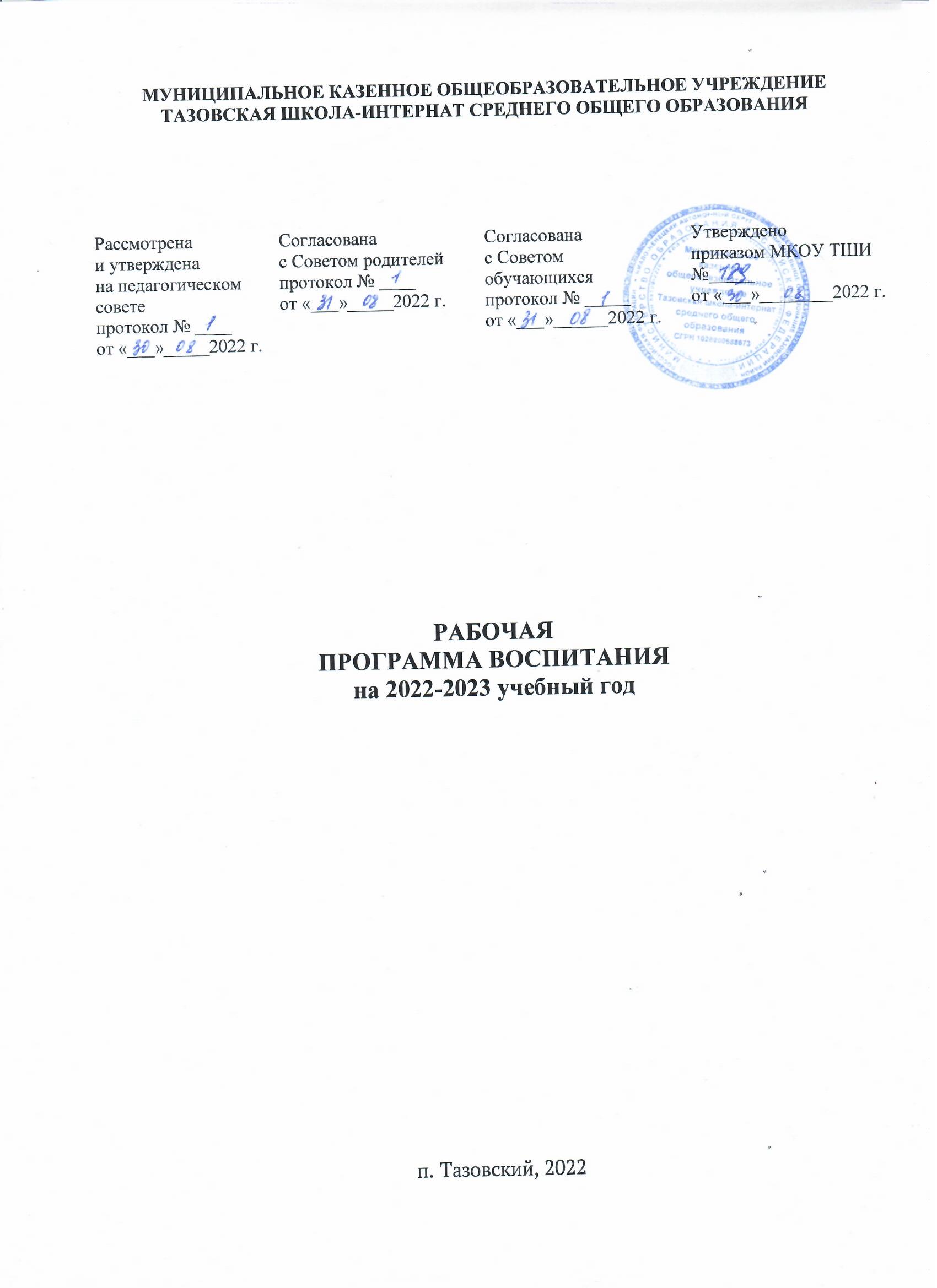 МУНИЦИПАЛЬНОЕ КАЗЕННОЕ ОБЩЕОБРАЗОВАТЕЛЬНОЕ УЧРЕЖДЕНИЕ ТАЗОВСКАЯ ШКОЛА-ИНТЕРНАТ СРЕДНЕГО ОБЩЕГО ОБРАЗОВАНИЯРАБОЧАЯ ПРОГРАММА ВОСПИТАНИЯна 2022-2023 учебный годп. Тазовский, 2022СОДЕРЖАНИЕПояснительная записка	2РАЗДЕЛ 1. ЦЕЛЕВОЙ	21.1 Цель и задачи воспитания обучающихся	21.3 Целевые ориентиры результатов воспитания	2РАЗДЕЛ 2. СОДЕРЖАТЕЛЬНЫЙ	22.1 Уклад общеобразовательной организации	22.2 Виды, формы и содержание воспитательной деятельности	2       Инвариантные модули2.2.1 Урочная деятельность2.2.2 Внеурочная деятельность2.2.3 Классное руководство2.2.4 Основные школьные дела2.2.5 Внешкольные мероприятия2.2.6 Организация предметно- пространственной среды2.2.7 Взаимодействие с родителями2.2.8 Самоуправление2.2.9 Профилактика и безопасность2.2.10 Социальное партнерство2.2.11 Профориентация       Вариативные модули2.2.12 Школьные медиа 2.2.13 Школьный музей2.2.14 Школьный спортивный клуб2.2.17 Детские общественные оъединенияРАЗДЕЛ 3. ОРГАНИЗАЦИОННЫЙ	23.1 Кадровое обеспечение	23.2 Нормативно-методическое обеспечение	23.3 Требования к условиям работы с обучающимися с особыми образовательными потребностями	23.4 Система поощрения социальной успешности и проявлений активной жизненной позиции обучающихся	23.5 Анализ воспитательного процесса	2Приложение. Календарный план воспитательной работы	2Пояснительная запискаПрограмма воспитания Муниципального казенного общеобразовательного учреждения Тазовская школа-интернат среднего общего образования разработана в соответствии с методическими рекомендациями «Примерная программа воспитания для общеобразовательных программ», одобренной решением  Федерального учебно-методического объединения по общему образованию (протокол от 23 июня 2022 г. № 3/22). Программа разработана с учётом:- Федерального закона от 29.12.2012 № 273-ФЗ «Об образовании в Российской Федерации»;- Стратегии развития воспитания в Российской Федерации на период до 2025 года (Распоряжение Правительства Российской Федерации от 29.05.2015 № 996-р) и Плана мероприятий по её реализации в 2021 — 2025 годах (Распоряжение Правительства Российской Федерации от 12.11.2020 № 2945-р);- Стратегии национальной безопасности Российской Федерации (Указ Президента Российской Федерации от 02.07.2021 № 400)- Федеральных государственных образовательных стандартов (далее — ФГОС) начального общего образования (Приказ Минпросвещения России от 31.05.2021 № 286), основного общего образования (Приказ Минпросвещения России от 31.05.2021№ 287), среднего общего образования (Приказ Минобрнауки России от 17.05.2012№ 413).- Постановления Главного государственного санитарного врача РФ от 30.06.2020 №16 «Об утверждении санитарно-эпидемиологических правил СП 3.1/2.4.3598-20 «Санитарно-эпидемиологические требования к устройству, содержанию и организации работы образовательных организаций и других объектов социальной инфраструктуры для детей и молодежи в условиях распространения новой коронавирусной инфекции (COVID-19).Программа основывается на единстве и преемственности образовательного процесса всех уровней общего образования, соотносится с примерными рабочими программами воспитания для организаций дошкольного и среднего профессионального образования.Воспитательная программа является обязательной частью основных образовательных программ МКОУ ТШИ и призвана помочь всем участникам образовательного процесса реализовать воспитательный потенциал совместной деятельности и тем самым сделать школу воспитывающей организацией.Рабочая программа воспитания предназначена для планирования и организации системной воспитательной деятельности; разработан и утверждена с участием коллегиальных органов управления МКОУ ТШИ, в том числе советов обучающихся, советов родителей (законных представителей); реализуется в единстве урочной и внеурочной деятельности, осуществляемой совместно с семьёй и другими участниками образовательных отношений, социальными институтами воспитания; предусматривает приобщение обучающихся к российским традиционным духовным ценностям, включая ценности своей этнической группы, правилам и нормам поведения, принятым в российском обществе на основе российских базовых конституционных норм и ценностей; историческое просвещение, формирование российской культурной и гражданской идентичности обучающихся. Программа включает три раздела: целевой, содержательный, организационный.Приложение — календарный план воспитательной работы. РАЗДЕЛ 1. ЦЕЛЕВОЙУчастниками образовательных отношений являются педагогические и другие работники МКОУ ТШИ, обучающиеся, их родители (законные представители), представители иных организаций, участвующие в реализации образовательного процесса в соответствии с законодательством Российской Федерации, локальными актами общеобразовательной организации. Родители (законные представители) несовершеннолетних обучающихся имеют преимущественное право на воспитание своих детей. Содержание воспитания обучающихся в МКОУ ТШИ определяется содержанием российских базовых (гражданских, национальных) норм и ценностей, которые закреплены в Конституции Российской Федерации. Эти ценности и нормы определяют инвариантное содержание воспитания обучающихся. Вариативный компонент содержания воспитания обучающихся включает духовно-нравственные ценности культуры, традиционных религий народов России. Воспитательная деятельность в общеобразовательной организации планируется и осуществляется в соответствии с приоритетами государственной политики в сфере воспитания, установленными в Стратегии развития воспитания в Российской Федерации на период до 2025 года (Распоряжение Правительства Российской Федерации от 29.05.2015 № 996-р). Приоритетной задачей Российской Федерации в сфере воспитания детей является развитие высоконравственной личности, разделяющей российские традиционные духовные ценности, обладающей актуальными знаниями и умениями, способной реализовать свой потенциал в условиях современного общества, готовой к мирному созиданию и защите Родины. 1.1 Цель и задачи воспитания обучающихсяСовременный российский национальный воспитательный идеал —высоконравственный, творческий, компетентный гражданин России, принимающий судьбу Отечества как свою личную, осознающий ответственность за настоящее и будущее страны, укоренённый в духовных и культурных традициях многонационального народа Российской Федерации. В соответствии с этим идеалом и нормативными правовыми актами Российской Федерации в сфере образования цель воспитания обучающихся в общеобразовательной организации: развитие личности, создание условий для самоопределения и социализации на основе социокультурных, духовно-нравственных ценностей и принятых в российском обществе правил и норм поведения в интересах человека, семьи, общества и государства, формирование у обучающихся чувства патриотизма, гражданственности, уважения к памяти защитников Отечества и подвигам Героев Отечества, закону и правопорядку, человеку труда и старшему поколению, взаимного уважения, бережного отношения к культурному наследию и традициям многонационального народа Российской Федерации, природе и окружающей среде.Задачи воспитания обучающихся в МКОУ ТШИ: - усвоение ими знаний норм, духовно-нравственных ценностей, традиций, которые выработало российское общество (социально значимых знаний); - формирование и развитие личностных отношений к этим нормам, ценностям, традициям (их освоение, принятие); - приобретение соответствующего этим нормам, ценностям, традициям социокультурного опыта поведения, общения, межличностных и социальных отношений, применения полученных знаний; - достижение личностных результатов освоения общеобразовательных программ в соответствии с ФГОС. Личностные результаты освоения обучающимися общеобразовательных программ включают осознание российской гражданской идентичности, сформированность ценностей самостоятельности и инициативы, готовность обучающихся к саморазвитию, самостоятельности и личностному самоопределению, наличие мотивации к целенаправленной социально значимой деятельности, сформированность внутренней позиции личности как особого ценностного отношения к себе, окружающим людям и жизни в целом.Воспитательная деятельность в МКОУ ТШИ планируется и осуществляется на основе аксиологического, антропологического, культурно-исторического, системно-деятельностного, личностно-ориентированного подходов и с учётом принципов воспитания: гуманистической направленности воспитания, совместной деятельности детей и взрослых, следования нравственному примеру, безопасной жизнедеятельности, инклюзивности, возрастосообразности.1.2 Направления воспитания Программа реализуется в единстве учебной и воспитательной деятельности МКОУ ТШИ по основным направлениям воспитания в соответствии с ФГОС:гражданское воспитание — формирование российской гражданской идентичности, принадлежности к общности граждан Российской Федерации, к народу России как источнику власти в Российском государстве и субъекту тысячелетней российской государственности, уважения к правам, свободам и обязанностям гражданина России, правовой и политической культуры;патриотическое воспитание — воспитание любви к родному краю, Родине, своему народу, уважения к другим народам России; историческое просвещение, формирование российского национального исторического сознания, российской культурной идентичности;духовно-нравственное воспитание—воспитание на основе духовно-нравственной культуры народов России, традиционных религий народов России, формирование традиционных российских семейных ценностей; воспитание честности, доброты, милосердия, справедливости, дружелюбия и взаимопомощи, уважения к старшим, к памяти предков;эстетическое воспитание — формирование эстетической культуры на основе российских традиционных духовных ценностей, приобщение к лучшим образцам отечественного и мирового искусства;физическое воспитание, формирование культуры здорового образа жизни и эмоционального благополучия — развитие физических способностей с учётом возможностей и состояния здоровья, навыков безопасного поведения в природной и социальной среде, чрезвычайных ситуациях;трудовое воспитание — воспитание уважения к труду, трудящимся, результатам труда (своего и других людей), ориентация на трудовую деятельность, получение профессии, личностное самовыражение в продуктивном, нравственно достойном труде в российском обществе, достижение выдающихся результатов в профессиональной деятельности;экологическое воспитание —формирование экологической культуры, ответственного, бережного отношения к природе, окружающей среде на основе российских традиционных духовных ценностей, навыков охраны, защиты, восстановления природы, окружающей среды;ценности научного познания— воспитание стремления к познанию себя и других людей, природы и общества, к получению знаний, качественного образования с учётом личностных интересов и общественных потребностей.1.3 Целевые ориентиры результатов воспитания Целевые ориентиры результатов воспитания на уровне начального общего образования.Целевые ориентиры результатов воспитания на уровне основного общего образования. Целевые ориентиры результатов воспитания на уровне среднего общего образования.РАЗДЕЛ 2. СОДЕРЖАТЕЛЬНЫЙ2.1 Уклад общеобразовательной организацииОфициальной датой создания учреждения считается 1930 -й год. МКОУ ТШИ не только оказывает образовательные услуги, но осуществляет согласно законодательства социальную помощь и поддержку детям из числа коренных малочисленных народов Севера, родители которых ведут кочевой и полукочевой образ жизни, детям сиротам и детям, оставшихся без попечения родителей или оказавшихся в трудной жизненной ситуации.Тазовская средняя школа-интернат 26.03.1998 г. переименована в Тазовскую  муниципальную общеобразовательную школу-интернат среднего (полного) общего образования. (Приказ № 55/1 от 26.03.1998 г.)Тазовская муниципальная общеобразовательная школа-интернат среднего (полного) общего образования  04.12.2003г. переименована в Муниципальное   общеобразовательное учреждение «Тазовская школа-интернат среднего (полного) общего    образования». (Приказ № 16/1 от 04.12.2003г.)Муниципальное общеобразовательное учреждение Тазовская школа-интернат среднего (полного) общего образования 03.11.2011г. переименовано в  Муниципальное казенное общеобразовательное учреждение Тазовская школа-интернат среднего (полного) общего образования (Приказ № 227 от 28.12.2011г.) Муниципальное казенное общеобразовательное учреждение Тазовская школа-интернат среднего общего образования находится в п. Тазовский Тазовского района  Ямало-Ненецкого автономного округа.Тазовский район Ямало-Ненецкого автономного округа относится к районам Крайнего Севера  согласно «Перечню районов Крайнего Севера и местностей, приравненных к районам Крайнего Севера», утвержденному постановлением Совета Министров СССР от 10.11.1967г. № 1029 (в редакции постановления Совета        Министров СССР от  03.01.1983 г. № 12 с последующими изменениями и дополнениями). В августе 2014 года был введён в эксплуатацию корпус №5, на 210 мест. Для воспитанников организовано 5-ти разовое питание на базе 3-х столовых. Кроме этого, организовано горячее питание для приходящих учащихся и детей, посещающих группу продленного дня. Цель: адаптировать учебный процесс к индивидуальным особенностям школьников, различному уровню содержания обучения, условиям развития школы в целом, путем введения в учебно-воспитательный процесс новых методик, обучения и воспитания, диагностики уровня усвоения знаний, умений и навыков, создания условий для максимального раскрытия творческого потенциала учителя, комфортных условий для развития личности ребенка.
     Для решения поставленных перед школой-интернатом задач создана материально-техническая база: имеются учебные кабинеты, спортивный зал, библиотека, три учебных компьютерных класса, мобильный класс, кабинет психологов и логопедов. В кабинетах школы установлено 12 интерактивных досок. Открыт стоматологический кабинет. На базе школы – интерната в летний период работает оздоровительный лагерь.Обучение и воспитание ведется на русском языке. Уроки проходят в две смены в связи с недостатком учебных кабинетов. С учетом этого планируется время работы творческих объединений, спортивных секций, мероприятий воспитательного характера.Оздоровление воспитанников Тазовской школы-интерната в летний период осуществляется в санаториях Тюменской области и оздоровительных лагерях России.
         Школьники принимают активное участие в жизни поселка, интеллектуальных и предметных олимпиадах, различных интернет-олимпиадах, конкурсах, викторинах. С каждым годом их становится все больше.
        В школе сформирован календарь традиционных творческих дел, основанных на принципах, идеалах и взглядах воспитательной системы образовательного учреждения.Круг общения детей здесь не столь обширен, но само общение отличается детальным знанием окружающих людей. Часть  педагогов школы родились в нашем поселке, учились в этой школе, теперь работают в ней. Знают личностные особенности, бытовые условия жизни друг друга, отношения в семьях, что  способствуют установлению доброжелательных и доверительных отношений между педагогами,  школьниками и их родителями. Школа работает в 2 смены, учебные занятия проходят с 8.00 до 16.10. Поселок, в котором находится школа-интернат, значительно удален от других населенных пунктов. По социальному статусу преобладают рабочие, есть служащие, появилась категория предпринимателей, увеличилось количество домохозяек, есть временно неработающие, пенсионеры, инвалиды. Следует отметить, что в школе обучаются дети из семей разных уровней жизни. В школе есть 2 спортивных зала, актовый зал, компьютерные классы, библиотека, столовая в школе и 3спальных корпуса, достаточное количество кабинетов для образования и воспитания обучающихся. Среда воспитательной системы МКОУ ТШИ включает в себя не только возможности школы, но и социокультурные ресурсы поселка. В процессе воспитания личности каждого обучающегося МКОУ ТШИ сотрудничает с «Пожарной частью», редакцией местной газеты «Советское Заполярье», Молодёжным центром, ЦНК, Домом творчества. Школа также взаимодействует и со спортивными организациями Тазовского района. Обучающиеся принимают участие в конкурсах, проектах разного уровня: муниципальных, региональных, Всероссийских, Международных. В школе есть кадетский класс, волонтерский отряд. Большую роль в воспитании детей играет созданный на базе нашей школы Центр образования цифрового и гуманитарного профилей «Точка роста», весомый вклад в воспитание обучающихся делает школьная библиотека.  Работает школьный краеведческий музей.Исходя из этих обстоятельств, программа воспитания школы имеет направленность, учитывая потребности, особенности, уровень развития личности и воспитания разных групп учащихся школы. В центре программы воспитания находится личностное развитие обучающихся в соответствии с ФГОС начального, основного и среднего общего образования, формирование у них системных знаний о различных аспектах развития России и мираТаким образом,  создавая  условия для  ребенка по выбору форм, способов самореализации на основе освоения общечеловеческих ценностей,  учитываем особенности школы-интерната. Специфика работы школы-интерната заключается в том, что дети коренных малочисленных народов Севера вынуждены весь период обучения, 9 месяцев, проживать вдали от родных людей, привычного быта, родного языка. Каждый ребенок испытывает психологический дискомфорт, приезжая в школу, поэтому задача педагогов и воспитателей – создать максимально близкую детям атмосферу, это является одним из важнейших условий успешности обучения. И через приобщение обучающихся к российским традиционным духовным ценностям, правилам и нормам поведения в российском обществе, развивать у них поликультурную компетентность, необходимую для повседневной жизни и деятельности в поликультурном обществе, реализующееся в способности решать задачи эффективного взаимодействия с представителями разных культур, сохраняя свою социокультурную идентичность. В связи с этим важно сочетание усилий учителей и воспитателей МКОУ ТШИ по развитию личности и усилий самого ребенка по своему саморазвитию. Их сотрудничество, партнерские отношения являются важным фактором успеха в достижении цели. Именно поэтому Программа включает мероприятия, позволяющие выпускникам МКОУ ТШИ стать конкурентоспособными на современном рынке труда при выходе из школы. Основными традициями воспитания в образовательной организации являются следующие: -  основные школьные дела, через которые осуществляется интеграция воспитательных усилий учителей и воспитателей МКОУ ТШИ;-  коллективная разработка, коллективное планирование, коллективное проведение и коллективный анализ  результатов каждого ключевого дела и большинства используемых для воспитания других совместных дел учителей, воспитателей и обучающихся МКОУ ТШИ;- создание таких условий, при которых по мере взросления ребенка увеличивается и его роль в совместных делах (от пассивного наблюдателя до организатора: привлечение к участию, организации в проектных и других мероприятиях); - ориентирование педагогов школы на формирование коллективов в рамках школьных классов, кружков, секций и иных детских объединений, на установление в них доброжелательных и товарищеских взаимоотношений;- педагоги школы ориентированы на формирование коллективов в рамках направлений деятельности РДШ, школьных классов, кружков, студий, секций, на установление в них доброжелательных и товарищеских взаимоотношений; - ключевыми фигурами воспитания в школе являются классные руководители, воспитатели интрената, реализующие по отношению к детям защитную, личностно развивающую, организационную, посредническую (в разрешении конфликтов) функции, именно поэтому необходимо внести некоторые изменения в названия некоторых инвариативных модулей ( Классное руководство – классное руководство и воспитательство).2.2 Виды, формы и содержание воспитательной деятельностиУрочная деятельность Реализация педагогами воспитательного потенциала урока предполагает следующее:установление доверительных отношений между педагогом и обучающимися, способствующих позитивному восприятию обучающимися требований и просьб педагогического работника, привлечению их внимания к обсуждаемой на уроке информации, активизации их познавательной деятельности;побуждение обучающихся соблюдать на уроке общепринятые нормы поведения, правила общения со старшими (педагогическими работниками) и сверстниками (обучающимися), принципы учебной дисциплины и самоорганизации;привлечение внимания обучающихся к ценностному аспекту изучаемых на уроках явлений, организация их работы с получаемой на уроке социально значимой информацией – инициирование ее обсуждения, высказывания обучающимися своего мнения по ее поводу, выработки своего к ней отношения;использование воспитательных возможностей содержания учебного предмета через демонстрацию обучающимся примеров ответственного, гражданского поведения, проявления человеколюбия и добросердечности, через подбор соответствующих текстов для чтения, задач для решения, проблемных ситуаций для обсуждения в классе; (в качестве дидактического материала уроков можно использовать онлайн-курсы Корпоративного университета РДШ (сайт – rdsh.education): «Впорядке», «Экологическое мышление», «Формирование гражданской идентичности у обучающихся 4-11 классов» );применение на уроке интерактивных форм работы с обучающимися: интеллектуальных игр,стимулирующих познавательную мотивацию обучающихся; дидактического театра, где полученные на уроке знания обыгрываются в театральных постановках; дискуссий, которые дают обучающимся возможность приобрести опыт ведения конструктивного диалога; групповой работы или работы в парах, которые учат обучающихся командной работе и взаимодействию с другими обучающимися; (Примечание: в качестве дидактического материала уроков можно использовать онлайн-курсы Корпоративного университета РДШ (сайт – rdsh.education): «Основы социального проектирования», «Совместное лидерство», «Фотостудия РДШ», «Анимация онлайн»);включение в урок игровых процедур, которые помогают поддержать мотивацию обучающихсяк получению знаний, налаживанию позитивных межличностных отношений в классе, помогают установлению доброжелательной атмосферы во время урока;организация шефства мотивированных и эрудированных обучающихся над их неуспевающими одноклассниками, дающего обучающимся социально значимый опыт сотрудничества и взаимной помощи;инициирование и поддержка исследовательской деятельности обучающихся в рамках реализации ими индивидуальных и групповых исследовательских проектов, что даст обучающимся возможность приобрести навык самостоятельного решения теоретической проблемы, навык генерирования и оформления собственных идей, навык уважительного отношения к чужим идеям, оформленным в работах других исследователей, навык публичного выступления перед аудиторией, аргументирования и отстаивания своей точки зрения.Формы реализации воспитательного компонента школьного урока: Правила кабинета. (1 классы, 5 классы). Игровая форма установки правил кабинета позволяет добиться дисциплины на уроке, прекращения опозданий на урок, правильной организации рабочего места. При этом у обучающихся формируются навыки самообслуживания, ответственности за команду-класс, уважение к окружающим, принятие социальных норм общества.Практикоориентированность. Включение в урок информации из актуальной повестки (вручение Нобелевской премии, политические события, географические открытия и т.д.), обсуждение проблем, взаимоотношений людей через предметную составляющую. Создание условия для применения предметных знаний на практике, в том числе и в социально значимых делах (проведение исследованийс последующим анализом результатов на уроке, при организации просветительских мероприятий для малышей, воспитанников). Такая деятельность развивает способность приобретать знания через призму их практического применения.Шефство. Организация шефства сильных учеников в классе над более слабыми. Такая форма работы способствует формированию коммуникативных навыков, опыта сотрудничества и взаимопомощи. Интерактивные формы работы с обучающимися, которые дают обучающимся возможность приобрести опыт ведения конструктивного диалога и учат командной работе и взаимодействию.Внеурочная деятельность Воспитание на занятиях школьных курсов внеурочной деятельности осуществляется преимущественно через:вовлечение обучающихся в интересную и полезную для них деятельность, которая предоставит им возможность самореализоваться в ней, приобрести социально значимые знания, развить в себе важные для своего личностного развития социально значимые отношения, получить опыт участия в социально значимых делах;формирование в кружках, секциях, и т.п. детско-взрослых общностей, которые могли бы объединять обучающихся и педагогических работников общими позитивными эмоциями и доверительными отношениями друг к другу;создание в детских объединениях традиций, задающих их членам определенные социально значимые формы поведения;поддержку в детских объединениях обучающихся с ярко выраженной лидерской позицией и установкой на сохранение и поддержание накопленных социально значимых традиций;поощрение педагогическими работниками детских инициатив и детского самоуправления.Реализация воспитательного потенциала курсов внеурочной деятельности происходит в рамках выбранных обучающимися направлений.Художественное творчество. Курсы внеурочной деятельности, создающие благоприятные условия для просоциальной самореализации школьников, направленные на раскрытие их творческих способностей, формирование чувства вкуса и умения ценить прекрасное, на воспитание ценностного отношения школьников к культуре и их общее духовно-нравственное развитие. В качестве содержательного наполнения данного вида внеурочной деятельности можно использовать  Всероссийские проекты «Творческая мастерская РДШ», «Творческая лаборатория РДШ», онлайн-квизы и акции, приуроченные к знаменательным датам в сфере культуры, Фестиваль театральных постановок для начальной школы (ВКонтакте  https://vk.com/skm_you,  Инстаграм https://instagram.com/tvorchestvo	rdsh ). Проблемно-ценностное общение. Курсы внеурочной деятельности, направленные на развитие коммуникативных компетенций школьников, воспитание у них культуры общения, развитие умений слушать и слышать других, уважать чужое мнение и отстаивать свое собственное, терпимо относиться к разнообразию взглядов людей.В качестве содержательного наполнения данного вида внеурочной деятельности можно использовать  содержание мероприятий и проектов РДШ, например, Всероссийский проект «Классные встречи», входящий в Национальный проект «Образование» (ВКонтакте https://vk.com/klassnye_vstrechi, Инстаграм  https://www.instagram.com/klassnye_vstrechi ).Его цель - сформировать у обучающихся ценностные ориентиры через организацию и проведение встреч с деятелями культуры и искусства, учеными, спортсменами, общественными деятелями и известными личностями современности. «Гражданская активность» (ВКонтакте https://vk.com/skm_gactivity, Инстаграм https://www.instagram.com/skm_gactivity ). Всероссийский проект «Дискуссионный клуб РДШ». Цель - создание условий для развития и поддержки опыта гражданской деятельности обучающихся с помощью реализации проектных инициатив.Всероссийский проект «Академия гражданина». Цель - усвоение системы гражданских знаний и норм, позволяющей осуществлять целенаправленную гражданскую деятельность и функционировать в качестве полноправного члена общества.Всероссийский проект «Твой выбор». Цель: формирование гражданского мировоззрения обучающихся общеобразовательных организаций младшего школьного возраста.Туристско-краеведческая деятельность. Курсы внеурочной деятельности, направленные на воспитание у школьников любви к своему краю, его истории, культуре, природе, на развитие самостоятельности и ответственности школьников, формирование у них навыков самообслуживающего труда. В качестве содержательного наполнения данного вида внеурочной деятельности  рекомендуется использовать краеведческое поднаправление деятельности РДШ, которое направлено на формирование у обучающихся интереса к деятельности, связанной с  исследованием, преобразованием и популяризацией родного края, создание всероссийского экспертного детско-взрослого сообщества в области краеведения, исследования и сохранения историко-культурных и природных богатств своего края. (ВКонтакте	https://vk.com/yapoznayurossiyu,Инстаграм: https://www.instagram.com/p_rdsh/ ).   Цель – развитие у обучающихся представления об историко-культурном единстве территорий и народов Российской Федерации при осознании самобытности каждого региона и сообщества, входящего в состав Российской Федерации, сохранение их идентичности и вовлечение обучающихся в деятельность по познанию своего края.Всероссийский проект «Я познаю Россию». Целью - развитие у обучающихся различных форм знания об истории, географии, социальном устройстве, природе своего родного края и роли, месте и уникальности его в масштабах культуры Российской Федерации.Всероссийский комплекс мероприятий, направленных на формирование сообщества увлеченных краеведением школьников. Целью Всероссийского комплекса мероприятий (далее – Проекта), направленных на формирование сообщества увлеченных краеведением школьников является формирование сообщества заинтересованных в краеведении обучающихся образовательных организаций и интеграция его в уже сложившееся сообщество экспертов-краеведов. В рамках   реализации   Проекта   в   социальной   сети   «Вконтакте»   созданы   группы «Школьный музей» и «Я познаю Россию. Прогулки по стране», где публикуются образовательные фото, видео и аудио материалы, тесты, подкасты, мастер-классы, интервью и прямые эфиры с экспертами по разным сферам. Также создается чат, где участники сообщества смогут обмениваться полезными ссылками и материалами.   Оргкомитет Проекта берет на себя ответственность за модерацию и проверку публикуемых материалов.Всероссийский проект «Школьный музей». Цель - развитие школьных музеев как площадок для творческой, учебной, интеллектуальной, краеведческой и выставочной деятельности. Разработка музеев, публикация информации о музеях, проведение музейных мероприятий, проведение выставок, контроль работы над музейной деятельностью, публикация  поддерживающих образовательных материалов.Всероссийский проект   РДШ   «Научное   ориентирование».   Цель - популяризация достижений российской науки среди обучающихся образовательных организаций. Проект представляет собой сбор данных о деятельности Российских ученых и научных достижениях. Участникам Проекта предлагается исследовать источники (информационно-коммуникационная сеть «Интернет», библиографические архивы, справочники, энциклопедии и т.п.) с целью поиска информации о научно- исследовательских работах, проводившихся или ведущихся в настоящее время в  регионе проживания участника. Полученные данные участники оформляют в жанре заметки с использованием   фото, видео и аудио материалов. Работы принимаются по   форме, указанной   на   странице   проекта   на    официальном    сайте Российского движения школьников (рдш.рф) на протяжении всего срока реализации Проекта.Всероссийский  Проект «Прогулки по стране». Цель - вовлечение обучающихся образовательных организаций в деятельность гражданской науки. Совместно с Федеральным центром детско-юношеского туризма и краеведения проводится фенологическое исследование на территории России. Обучающиеся, педагоги и родители приглашаются в качестве волонтеров на сбор фенологических данных своего региона.Спортивно-оздоровительная деятельность. Курсы внеурочной            деятельности, направленные на физическое развитие школьников, развитие их ценностного отношения к своему здоровью, побуждение к здоровому образу жизни, воспитание силы воли, ответственности, формирование установок на защиту слабых.В качестве содержательного наполнения данного вида внеурочной деятельности рекомендуется использовать содержание Всероссийских проектов РДШ «Веселые старты», «Сила РДШ», «Игры отважных», «Здоровое движение», Всероссийского фестиваля РДШ «Футбол в школе», Всероссийского турнира по шахматам на кубок РДШ, Президентских спортивных игр, Президентских спортивных состязаний (САЙТ https://xn--n1abebi.xn--d1axz.xn--p1ai/, Инстаграм https://instagram.com/skm_sport ).Трудовая деятельность. Курсы внеурочной деятельности, направленные на развитие творческих способностей школьников, воспитание у них трудолюбия и уважительного отношения к физическому труду.В качестве содержательного наполнения данного вида внеурочной деятельности рекомендуется использовать содержание мероприятий и проектов междисциплинарного поднаправления работы РДШ (ВКонтакте https://vk.com/md.rdsh, Инстаграм https://www.instagram.com/md.rdsh/?hl=ru ).Комплекс мероприятий по формированию трудовых и социально-бытовых навыков и умений детей и молодежи («В порядке»). Цель- формирование трудовых и социально- бытовых навыков и умений детей и молодежи. Реализуется в следующих направлениях:«Убираю» – формирование навыков и умений планирования и грамотной организации пространства; «лайфхаки» (полезные советы) по уборке дома;«Готовлю» – формирование навыков и умений для быстрого, оригинального и безопасного приготовления еды;«Мастерю» – формирование навыков и умений по креативному решению социально-бытовых вопросов, а также поиск нового применения старым вещам.Комплекс состоит из 4 образовательных блоков, представляющих собой совокупность видео-уроков, игровых модулей, образовательной и информационно- развлекательной составляющей, которые будут размещены на сайте (рдш.рф) согласно установленному периоду реализации.  Минпросвещения России с 1 сентября 2022 года запускает в российских школах масштабный проект – цикл внеурочных занятий «Разговоры о важном».Во всех школах страны учебная неделя будет начинаться с классного часа «Разговоры о важном», посвященного самым различным темам, волнующим современных ребят. Центральными темами «Разговоров о важном» станут патриотизм и гражданское воспитание, историческое просвещение, нравственность, экология и др. Всего за год классные руководители проведут 34 часа классных часов по готовым материалам.Классное руководствоОсуществляя классное руководство и руководство группой, педагог организует работу с классом/группой; индивидуальную работу с обучающимися вверенного ему класса/группы; работу с учителями/воспитателями, преподающими и работающими в данном классе/группе; работу с родителями учащихся или их законными представителями.Работа с классным коллективомИнициирование и поддержка участия класса в общешкольных ключевых делах, оказание необходимой помощи обучающимся в их подготовке, проведении и анализе.Организация интересных и полезных для личностного развития совместных дел с обучающимися вверенного ему класса (познавательной, трудовой, спортивно-оздоровительной, духовно-нравственной, творческой, профориентационной направленности), позволяющих, с одной стороны, вовлечь в них обучающихся с самыми разными потребностями и тем самым дать им возможность самореализоваться в них, а с другой – установить и упрочить доверительные отношения с обучающимися класса, стать для них значимым взрослым, задающим образцы поведения в обществе.Классные часы как время плодотворного и доверительного общения педагога и обучающихся.Сплочение коллектива класса через игры и тренинги на сплочение и командообразование; празднования в классе дней рождения обучающихся, включающие в себя подготовленные ученическими микрогруппами поздравления; регулярная внутриклассная подготовка к мероприятиям, дающая каждому обучающемуся возможность рефлексии собственного участия в жизни класса.Выработка совместно с обучающимися законов класса, помогающих обучающимся освоить нормы и правила общения, которым они должны следовать в школе.В МКОУ ТШИ функционируют МО классных руководителей и воспитателей – структурное подразделение внутришкольной системы управления воспитательным процессом, координирующее научно-методическую и организационную работу классных руководителей, в которых учатся и воспитываются учащиеся и воспитанники определенной группы. Основные задачи работы методического объединения: • повышать уровень профессионализма классного руководителя и воспитателя в сфере его педагогической компетенции; • создавать условия для развития и совершенствования педагогического мастерства каждого классного руководителя и воспитателя; • развивать информационную культуру классных руководителей и использование информационных технологий на этапе усвоения ФГОС; • осваивать классным руководителям новые подходы к оценке образовательных достижений учащихся; • обеспечить высокий методический уровень проведения всех видов занятий (в т.ч. внеурочной деятельности, классных часов); • систематически отслеживать работу по накоплению и обобщению актуального педагогического опыта классных руководителей и воспитателей через систему научно-практических семинаров, методических дней, взаимопосещения уроков и занятий, конкурсов педагогического мастерства, участия в педагогических чтениях и конференциях; • организовывать информационно-методическую и практическую помощь в воспитательной работе с обучающимися; • оказывать помощь в овладении новыми педагогическими технологиями воспитательного процесса; повышение творческого потенциала педагогов сучетом их индивидуальных способностей; • создавать информационно-педагогический банк собственных достижений, обеспечивать популяризацию собственного опыта через открытые внеурочные мероприятия, самопрезентации, выступления, портфолио.Социальный проект класса.Каждый класс в течение учебного года организует социальные проекты. Проект может быть реализован как в школе, так и в интернате. Учащимся предлагается решить проблему, продумывают ресурсы проекта, осуществляют его, анализируют процесс работы и итоги. В результате повышается уровень социализации учащихся, происходит привлечение внимания школьников к актуальным социальным проблемам школы, поселка, страны; вовлечение учащихся в реальную практическую деятельность по разрешению актуальных социальных проблем, формирование активной гражданской позиции школьников, развитие творческого потенциала школьников; воспитание эмпатии к окружающим; развитие полезных социальных навыков и умений (самостоятельный сбор, обработка и анализ информации, планирование предстоящей деятельности, расчет необходимых ресурсов, анализ результатов); развитие лидерских и коммуникативных умений школьников. Так, например, существуют школьные традиционные проекты, в которых участвуют определенные параллели: Посвящение в первоклассники – 1 классыПосвящение в читатели – 2 классыЮные исследователи – 3 классыБудущий выпускник – 4 классПосвящение в пятиклассники – 5Ямал – полуостров открытий – 6 классыИнсценировка военной песни – 7 классыЮнарктика – 8 классыБилет в будущее (профориентация) – 9 классыУмный Я. Подготовка к ЕГЭ – 10-11 классыРабота с классным коллективом:Инициирование и поддержка участия класса в общешкольных ключевых делах, оказание необходимой помощи детям в их подготовке, проведении и анализе.Организация интересных и полезных для личностного развития ребенка совместных дел с учащимися вверенного ему класса (познавательной, трудовой, спортивно-оздоровительной, духовно-нравственной, творческой, профориентационной направленности), позволяющие с одной стороны, – вовлечь в них детей с самыми разными потребностями и тем самым дать им возможность  самореализоваться в них, а с другой, – установить и упрочить доверительные отношения с учащимися класса, стать для них значимым взрослым, задающим образцы поведения в обществе.3. Проведение классных часов с использованием методических материалов Всероссийского проекта РДШ «Классный час. Перезагрузка» как часов плодотворного и доверительного общения педагога и школьников, основанных на принципах уважительного отношения к личности ребенка, поддержки активной позиции каждого ребенка в беседе, предоставления школьникам возможности обсуждения и принятия решений по обсуждаемой проблеме, создания благоприятной среды для общения. 4.  Сплочение коллектива класса через игры и тренинги на сплочение и командообразование; однодневные и многодневные походы и экскурсии, организуемые классными руководителями и родителями; празднования в классе дней рождения детей, включающие в себя подготовленные ученическими микрогруппами поздравления, сюрпризы, творческие подарки. регулярные внутриклассные «огоньки» и вечера, дающие каждому школьнику возможность рефлексии собственного участия в жизни класса.5. Выработка совместно со школьниками законов класса, помогающих детям освоить нормы и правила общения, которым они должны следовать в школе.Индивидуальная работа с обучающимися:Изучение особенностей личностного развития обучающихся класса через наблюдение за поведением обучающихся в их повседневной жизни, в специально создаваемых педагогических ситуациях, в играх, погружающих обучающегося в мир человеческих отношений, в организуемых педагогическим работником беседах по тем или иным нравственным проблемам; результаты наблюдения сверяются с результатами бесед классного руководителя с родителями обучающихся, учителями-предметниками, воспитателями, педагогами дополнительного образования, а также (при необходимости) – со школьным психологом.Поддержка обучающегося в решении важных для него жизненных проблем (налаживание взаимоотношений с одноклассниками или педагогическими работниками, выбор профессии, организации высшего образования и дальнейшего трудоустройства, успеваемость и т.п.), когда каждая проблема трансформируется классным руководителем в задачу для обучающегося, которую они совместно стараются решить.Индивидуальная работа с обучающимися класса, направленная на заполнение ими личных портфолио, в которых обучающиеся не просто фиксируют свои учебные, творческие, спортивные, личностные достижения, но и в ходе индивидуальных неформальных бесед с классным руководителем в начале каждого года планируют их, а в конце года – вместе анализируют свои успехи и неудачи.«Мой портфель достижений» предполагает организацию в течение года накопительной системы  достижений обучающихся.  Может сопровождаться персональной выставкой творческих работ детей в классе. Это выставки фотографий, рисунков, картин, поделок из природного материала, поделок и т.п. На выставки приглашаются в класс зрители, а автор или авторы проводят экскурсию. Такого рода выставки помогут ребенку преодолевать застенчивость, проявлять инициативу, научат правильно отвечать на похвалы и принимать благодарности, разумно реагировать на критику и пожелания, со вниманием относиться к работам других детей и корректно высказывать свое мнение о них.Индивидуальная образовательная траектория:Ведение портфолио, в котором собираются достижения ребенка в учебной, внеурочной коммуникативной и социальной деятельности, представляет собой способ фиксирования, накопления и оценки работ, результатов обучающегося, свидетельствующих о его усилиях, прогрессе и достижениях в различных областях за определенный период времени. Ведение портфолио приучает ребенка фиксировать и оценивать свои достижения, позволяет определить правильный вектор для дальнейшего развития. Заполняя портфолио, ребенок учится точно определять цели, которые он хотел бы достичь, планировать свою деятельность, формулировать самооценки, отслеживать собственные ошибки и исправлять их.Работа с учителями-предметниками в классе:Регулярные консультации классного руководителя с учителями-предметниками, направленные на формирование единства мнений и требований педагогических работников по ключевым вопросам воспитания, на предупреждение и разрешение конфликтов между учителями-предметниками и обучающимися. Проведение мини-педсоветов, направленных на решение конкретных проблем класса и интеграцию воспитательных влияний на обучающихся.Привлечение учителей-предметников, воспитателей, педагогов ДОк участию во внутриклассных делах, дающих педагогическим работникам возможность лучше узнавать и понимать своих обучающихся, увидев их в иной, отличной от учебной, обстановки. Привлечение учителей-предметников к участию в родительских собраниях класса для объединения усилий в деле обучения и воспитания обучающихся.Работа с родителями обучающихся или их законными представителями:Регулярное информирование родителей о школьных успехах и проблемах их обучающихся, о жизни класса в целом.Помощь родителям обучающихся или их законным представителям в регулировании отношений между ними, администрацией школы и учителями-предметниками.Организация родительских собраний, происходящих в режиме обсуждения наиболее острых проблем обучения и воспитания обучающихся.Создание и организация работы родительских комитетов классов, участвующих в управлении образовательной организацией и решении вопросов воспитания и обучения их обучающихся.Привлечение членов семей обучающихся к организации и проведению дел класса.Организация на базе класса семейных праздников, конкурсов, соревнований, направленных на сплочение семьи и школы.Цикл встреч «Профессии наших родителей»  проходит во время классных часов в начальной школе. В рамках встречи ученик приглашает на классный час родителей или бабушек/дедушек, чтобы те рассказали о своей профессии, помогает родителям в подготовке, консультирует – как лучше организовать встречу, что понравится ребятам. Ученики готовят и задают вопросы гостю, соблюдая правила общения на пресс-конференции. Повышается значимость родителя для ребенка, возникает чувство гордости за него, за свою семью, формируется готовность обучающегося к выбору, создается атмосфера доверительного взаимодействия родителей с обучающимися.В качестве содержания работы классного руководителя рекомендуются к использованию  онлайн-курсы Корпоративного университета РДШ https://rdsh.education/:«Интеграция мероприятий РДШ в программы образовательной организации». Примеры включения мероприятий и проектов РДШ в программы воспитания и социализации школы, внеурочной деятельности и дополнительного образования с учетом психолого-педагогических особенностей и личностных результатов школьников.«Как поддержать деятельность добровольческого отряда». Курс Всероссийского конкурса «Добро не уходит на каникулы» отвечает на вопросы: как выбрать направление проекта, придумать его идею, оформить и спланировать проект, сделать его устойчивым, подвести итоги и составить отчет.«Медиашкола». Различать источники информации, брать интервью и освещать события, делать фоторепортажи, создавать видео, продвигать сообщество в социальных сетях, развивая информационно-медийное направление.«Основы социального проектирования». Курс Всероссийского проекта «РДШ — Территория самоуправления». Отличать проектную деятельность, выделять типы  проектов, планировать их реализацию, готовить презентации, анализировать информацию по проекту, выстраивать работу в команде.    «Формирование гражданской идентичности у обучающихся 4-11 классов». Основные понятия формирования идентичности в разном возрасте. Каждая тема содержит видеоролик и два варианта сценария проведения занятия. «Экологическое мышление». Уровень бытовых экологических знаний через квесты «Холодильник», «Кран», «Шкаф», «Мусор», «Кладовая», «Рабочий стол», тест-опросник «Какой я?». Концепция 7 R (П).«Российское движение школьников: планирование и организация работы». Как создать команду, спланировать ее работу, реализовать  карту социально значимых дел по основным направлениям РДШ.«Как создать устойчивый добровольческий проект». Курс подскажет школьнику, как создать собственный добровольческий отряд, спланировать и организовать благотворительный проект, подвести его итоги и развиваться дальше в сфере помощи людям, животным, природе. Поможет лидеру и его отряду заполнить заявку на конкурс РДШ «Добро не уходит на каникулы», чтобы получить поддержку проекта и различные призы.  «В порядке». Цикл видео-уроков от шестиклассника Витька Трубачева: «лайфхаки» уборки, приготовления еды, ремонта вещей, нестандартного применения домашних предметов, сборки объектов быта и не только! Сценарии проведения игр на трудовые и социально-бытовые навыки.«Семь ошибок при выборе профессий». Небольшой видеосюжет расскажет о том, как правильно выбирать свою будущую профессию, изучая мир профессий и собственные способности, избегая давления со стороны и неосознанного выбора.«Профориентация в цифровую эпоху». Содержание онлайн-курса строится  вокруг интерактивных видео-занятий, в процессе прохождения которых участники- школьники ведут свой дневник профориентации.«Подготовка к добровольческой деятельности в сфере здравоохранения для школьников». Курс - часть Федеральной программы “Профориентация школьников в медицину через добровольчество” Всероссийского общественного движения “Волонтеры-медики”: основы медицинского добровольчества, базовые знания о сфере здравоохранения и медицинских специальностях, правила поведения и техника безопасности в медицинской организации, навыки реагирования в непредвиденных ситуациях, основы медицинской этики.  Также в качестве содержания работы классного руководителя разработан и постоянно пополняется Контент-агрегатор воспитательных практик «Ежедневно с РДШ» (https://rdsh.education/koncepciya_agregatora/) — специальный сервис сайта Корпоративного университета РДШ, аккумулирующий практику проектов, мероприятий.Технология пользователя: - для каждого класса (с 1 по 11) комплект мероприятий по темам: родина, природа, здоровье, труд и творчество, знание, личность, взаимоотношения, жизнь, счастье;- педагог сможет включить группу школьников в деятельность РДШ, зайдя в соответствующий тематический раздел контент-агрегатора, определившись с интересной ему и ребятам активностью;- на основе готовых практик педагог может разработать свое мероприятие, провести его и отправить материалы на metod@rdsh.education;лучшие разработки размещаются в новостях сайта Корпоративного университета, в группах РДШ в социальной сети во ВКонтакте, включаются в контент-агрегатор «Ежедневно с РДШ»; педагоги получают сертификаты и благодарственные письма нашей Организации за распространение опыта работы РДШ.Основные школьные делаЭто главные традиционные школьные дела, в которых принимают участие дети, учителя, родители, воспитатели комплекс коллективных творческих дел, интересных и значимых для всей школы. Вне образовательной организации:Социальные проекты – ежегодные совместно разрабатываемые и реализуемые обучающимися и педагогами школы дела благотворительной, экологической, патриотической, трудовой направленности. Открытые дискуссионные площадки – комплекс открытых дискуссионных площадок (детских, педагогических, родительских, совместных), на которыхобсуждаются насущные поведенческие, нравственные, социальные проблемы, проблемы, касающиеся жизни школы, поселка, страны.На уровне образовательной организации:Общешкольные праздники – ежегодно проводимые творческие дела, связанные со значимыми для обучающихся и педагогических работников знаменательными датами и в которых участвуют все классы школы.Торжественные ритуалы посвящения, связанные с переходом обучающихся на следующий уровень образования, символизирующие приобретение ими новых социальных статусов в школе и развивающие школьную идентичность обучающихся.На уровне классов:Проведение в рамках класса итогового анализа обучающимися общешкольных ключевых дел, участие представителей классов в итоговом анализе проведенных дел на уровне общешкольных советов дела.На уровне обучающихся:вовлечение по возможности каждого обучающегося в ключевые дела школы в одной из возможных для них ролей: сценаристов, постановщиков, исполнителей, ведущих, декораторов, музыкальных редакторов, корреспондентов, ответственных за костюмы и оборудование, ответственных за приглашение и встречу гостей и т. П.);индивидуальная помощь обучающемуся (при необходимости) в освоении навыков подготовки, проведения и анализа ключевых дел;наблюдение за поведением обучающегося в ситуациях подготовки, проведения и анализа ключевых дел, за его отношениями со сверстниками, старшими и младшими обучающимися, с педагогическими работниками и другими взрослыми;при необходимости коррекция поведения обучающегося через частные беседы с ним, через включение его в совместную работу с другими обучающимися, которые могли бы стать хорошим примером для обучающегося, через предложение взять в следующем ключевом деле на себя роль ответственного за тот или иной фрагмент общей работы.Традиционные ключевые мероприятия, проводимые ответственными классными руководителями и воспитателями совместно:Проект «Наследники Великой Победы» – проект проходит ежегодно с сентября по май и включает в себя акции, встречи с ветеранами, митинги, благоустройство мемориала, концерт, информационные сообщения на ассамблеях, программу экскурсий по теме Великой Отечественной войны. В проекте принимают участие ученики/воспитанники 1–11-х классов, родители, учителя школы. Основные мероприятия проекта:акция «Подарки для ветеранов»;выезд для благоустройства памятника;митинг у памятника;концерт, посвященный Дню Победы;выезд к ветеранам Труда «Невыдуманные рассказы»;виртуальные экскурсии в музеи по теме Великой Отечественной войны.У обучающихся формируется отношение к миру как главному принципу человеческого общежития, к своему Отечеству, своей малой и большой Родине как месту, в котором человек вырос и познал первые радости и неудачи, которая завещана ему предками и которую нужно оберегать, к самим себе как к личностям, отвечающим за свое собственное будущее, осознающим свои гражданские права и обязанности, получают опыт дел, направленных на пользу своему родному краю, опыт изучения, защиты и восстановления исторического наследия страны, будет способствовать формированию российской гражданской идентичности школьников, развитию ценностных отношений подростков к вкладу советского народа в Победу над фашизмом, к исторической памяти о событиях тех трагических лет.Подготовка к традиционным концертным мероприятиям:1. День открытых дверей – традиционное общешкольное дело, проводится один раз в год. Целевая аудитория – ученики школы, их родители. В этот день мы приглашаем всех приходить с друзьями, двери открыты для жителей района. Это праздник внеурочной деятельности, дополнительного образования, соревнований, конкурсов, олимпиад. В этот день готовится все самое интересное и веселое. Все действия направлены на передачу обучающимся социально значимых знаний, развивающих их любознательность, формирующих их гуманистическое мировоззрение и научную картину мира. Дети не боятся участвовать, проявлять инициативу, знакомятся с возможностями, имеющимися в школе, для их развития, общаются с учителями, учениками и родителями в непринужденной обстановке. Школа совместно с представителями родительской общественности определяет общую концепцию, тему. Детские сообщества вместе с учителями готовят интересные занятия – планируют, ищут информацию, систематизируют, выбирают лучшее, организуют пространство. Готовится навигация по всем мероприятиям для всех возрастов и увлечений, чтобы участники могли выбрать – куда и когда пойти. Школьники организуют экскурсии по школе и сопровождение по «Веселой субботе», планируются конкурсы с призами за активное участие. 2. День учителя. Общешкольный праздник, организаторами которого выступают ученики 11-го класса и школьный комитет. Идея – провести концерт. Организаторы выбирают идеи оформления, распределяют задания, проверяют готовность. В завершение дня проводится праздничный концерт. 3. Новогодний праздник. Совет школы выбирает и утверждает тему и форму проведения праздника. Каждый класс готовит свою часть. Принципами проведения праздника песни являются: коллективная подготовка, коллективная реализация и коллективный анализ выступления класса (по мере взросления школьников организаторская роль классного руководителя и воспитателя в этих процессах уменьшается, а роль актива класса – увеличивается); участие каждого члена классного сообщества хотя бы в одной из возможных ролей (авторов сценария, постановщиков, исполнителей, ответственных за костюмы, декорации, музыкальное сопровождение и т. П.). В процессе подготовки учащиеся понимают ценность продуктивного общения, организации, учатся отстаивать свою идею во время мозгового штурма, слушать других4. Лапцуевские чтения – традиционное общешкольное мероприятие, участниками которого являются обучающиеся 2-11 классов с целью воспитания любви к родному краю, развития интереса к литературному краеведению; сохранения, изучения и популяризации историко-культурного наследия поэтов и писателей Ямала.5.День народного единства. Участники – 1-11 классы. Обучающиеся знакомятся с историческими фактами «смутного» времени. Это способствует развитию способности сопереживать, формировать умение слушать окружающих; воспитывать чувство патриотизма. В рамках мероприятия проводятся выставки рисунков, патриотические часы, классные часы, концертные программы.Традиционные ключевые мероприятия, проводимые ответственными классными руководителями/воспитателями:Ученик/ воспитанник года. Церемония проходит в торжественной обстановке в конце учебного года. На церемонию приглашаются родители учащихся, друзья школы, именитые гости. Конкурсная программа проходит  по нескольким номинациям. В результате награждаются лучшие ученики и воспитанники, которые активно участвовали в жизни школы, защищали честь школы в конкурсах, соревнованиях, олимпиадах по предметам и были активны в жизни школы. Это традиционное общешкольное дело способствует развитию позитивных межличностных отношений между педагогами и воспитанниками, способствует формированию чувства доверия друг к другу, развивает школьную идентичность подростка. Ученик может сам выдвинуть свою кандидатуру в начале учебного года и спланировать свою образовательную траекторию, чтобы добиться успеха. В подсчете голосов участвуют совет родителей и школьный комитет, что способствует формированию атмосферы доверия и уважения.Ежегодная школьная научно-практическая/творческая конференция. Для обучающихся 2-11 классов. Форма организации научно-исследовательской деятельности обучающихся для усовершенствования процесса обучения и профориентации. В процессе деятельности происходит развитие навыков исследовательской работы; навыков коммуникации и саморазвития, получение позитивного опыта общения со взрослым на основе предмета, знакомство с проектным циклом.Веселая спортландия. Для обучающихся 2-11 классов, разбито на периоды и по направлениям: русская лапта, лыжные гонки и волейбол. Пропаганда спорта, как альтернатива негативным привычкам; пропаганда здорового, активного образа жизни. Данные мероприятия способствуют укреплению здоровья учащихся, развитию у ребят наблюдательности, находчивости, ловкости, быстроты.Внешкольные мероприятияРеализация воспитательного потенциала внешкольных мероприятий может предусматривать (указываются конкретные позиции, имеющиеся в общеобразовательной организации или запланированные):общие внешкольные мероприятия, в том числе организуемые совместно с социальными партнёрами общеобразовательной организации;внешкольные тематические мероприятия воспитательной направленности, организуемые педагогами по изучаемым в общеобразовательной организации учебным предметам, курсам, модулям;экскурсии, походы выходного дня (в музей, картинную галерею, технопарк, на предприятие и др.), организуемые в классах классными руководителями, в том числе совместно с родителями (законными представителями) обучающихся с привлечением их к планированию, организации, проведению, оценке мероприятия;литературные, исторические, экологические и другие походы, экскурсии, экспедиции, слёты и т. п., организуемые педагогами, в том числе совместно с родителями (законными представителями) обучающихся для изучения историко-культурных мест, событий, биографий проживавших в этой местности российских поэтов и писателей, деятелей науки, природных и историко-культурных ландшафтов, флоры и фауны и др.; выездные события, включающие в себя комплекс коллективных творческих дел, в процессе которых складывается детско-взрослая общность, характеризующаяся доверительными взаимоотношениями, ответственным отношением к делу, атмосферой эмоционально-психологического комфорта.Организация предметно-пространственной средыОкружающая ребенка предметно-эстетическая среда школы, при условии ее грамотной организации, обогащает внутренний мир ученика, способствует формированию у него чувства вкуса и стиля, создает атмосферу психологического комфорта, поднимает настроение, предупреждает стрессовые ситуации, способствует позитивному восприятию ребенком школы.Воспитывающее влияние на ребенка осуществляется через такие формы работы с предметно-эстетической средой школы как:оформление интерьера школьных помещений (вестибюля, коридоров, рекреаций, залов, лестничных пролетов и т.п.) и их периодическая переориентация, которая может служить хорошим средством разрушения негативных установок школьников на учебные и внеучебные занятия;размещение на стенах школы регулярно сменяемых экспозиций: творческих работ школьников, позволяющих им реализовать свой творческий потенциал, а также знакомящих их с работами друг друга; картин определенного художественного стиля, знакомящего школьников с разнообразием эстетического осмысления мира; фотоотчетов об интересных событиях, происходящих в школе (проведенных ключевых делах, интересных экскурсиях, походах, встречах с интересными людьми и т.п.);озеленение пришкольной территории, оборудование во дворе школы беседок, спортивных и игровых площадок, доступных и приспособленных для школьников разных возрастных категорий, оздоровительно- рекреационных зон, позволяющих разделить свободное пространство школы на зоны активного и тихого отдыха;благоустройство классных кабинетов, осуществляемое классными руководителями вместе со школьниками своих классов, позволяющее учащимся проявить свои фантазию и творческие способности, создающее повод для длительного общения классного руководителя со своими детьми;событийный дизайн – оформление пространства проведения конкретных школьных событий (праздников, церемоний, торжественных линеек, творческих вечеров, выставок, собраний, конференций и т.п.);совместная с детьми разработка, создание и популяризация особой школьной символики (флаг школы, гимн школы, эмблема школы, логотип, элементы школьного костюма и т.п.), используемой как в школьной повседневности, так и в торжественные моменты жизни – во время праздников, торжественных церемоний, ключевых общешкольных дел, происходящих в жизни школы знаковых событий;акцентирование внимания школьников посредством элементов предметно- эстетической среды (стенды, плакаты, инсталляции) на важных для воспитания ценностях школы, ее традициях, правилах.Возможно использование образовательной части Всероссийского проекта РДШ «Дизайн информации и пространства», что размещена на сайте Корпоративного университета РДШ rdsh.education.Взаимодействие с родителями (законными представителями)Работа с родителями или законными представителями обучающихся осуществляется для более эффективного достижения цели воспитания, которое обеспечивается согласованием позиций семьи и школы в данном вопросе. Работа с родителями или законными представителями обучающихся осуществляется в рамках следующих видов и форм деятельности.На групповом уровне:Совет родителей. Состоит из представителей классов с 1-го по 11-й. Собирается один раз в триместр или по необходимости. В каждую повестку вносятся вопросы, касающиеся воспитания. Родители могут высказать свое отношение к проводимой в школе работе, и при необходимости администрация может скорректировать ее или убедить родителей в своей позиции. Поскольку совет – представительский орган, важно, чтобы его члены добросовестно доносили информацию до родительских комитетов классов.Ярмарки внеурочной деятельности. Общешкольное мероприятие проводится в конце учебного года с целью помочь ребенку и родителям определиться с правильным выбором курсов, кружков, сориентироваться в их многообразии, составить индивидуальную образовательную траекторию.День открытых дверей. Традиционное общешкольное дело, проводится один раз для родителей и гостей школы накануне праздника Оленеводов. Это праздник внеурочной деятельности, конкурсов, олимпиад. Детские сообщества вместе с учителями готовят концерт. Учащиеся приобретают опыт совместной социально значимой деятельности.Общешкольные родительские собрания. Организованное обсуждение наиболее острых проблем обучения и воспитания обучающихся школы совместно с педагогами.На индивидуальном уровне:Работа с родителями на индивидуальном уровне проводится как по инициативе педагогов и администрации школы, так и по запросу родителей для решения острых конфликтных ситуаций. Также родителей привлекают для участия в педагогических консилиумах, собираемых в случае возникновения острых проблем, связанных с обучением и воспитанием конкретного обучающегося. Поощряется помощь со стороны родителей в подготовке и проведении общешкольных и внутриклассных мероприятий воспитательной направленности. Клуб интересных встреч, Персональные выставки талантов детей и родителей, «Мама, папа, я – спортивная семья» – мероприятия, которые проводятся с участием родителей, для родителей, силами родителей. Родители участвуют в организации классных праздников. Выступают в роли спикеров на классных часах о профессиях, участвуют в командах спортивных соревнований. СамоуправлениеПоддержка детского самоуправления в школе помогает педагогам воспитывать в обучающихся инициативность, самостоятельность, ответственность, трудолюбие, чувство собственного достоинства, а обучающимся – предоставляет широкие возможности для самовыражения и самореализации. Это то, что готовит их к взрослой жизни. Поскольку обучающимся младших и подростковых классов не всегда удается самостоятельно организовать свою деятельность, детское самоуправление иногда и на время может трансформироваться в детско-взрослое самоуправление.Детское самоуправление в школе осуществляется следующим образом:На уровне школы:через деятельность выборного школьного комитета, создаваемого для учета мнения обучающихся по вопросам управления образовательной организацией и принятия административных решений, затрагивающих их права и законные интересы;через деятельность совета старост (оргкомитет школы), объединяющего старост классов для облегчения распространения значимой для обучающихся информации и получения обратной связи от классных коллективов;через работу постоянно действующего школьного актива, инициирующего и организующего проведение личностно значимых для обучающихся событий (соревнований, конкурсов, флешмобов и т.п.);через деятельность творческих советов дела, отвечающих за проведение тех или иных конкретных мероприятий, праздников, акций и т.п.;через деятельность созданной из наиболее авторитетных старшеклассников и курируемой школьным психологом группы по урегулированию конфликтных ситуаций в школе.В школьный комитет избираются учащиеся с 8-го по 11-й классов включительно путем голосования. Кандидаты в школьный комитет отбираются путем самовыдвижения. Каждый кандидат обязан предоставить проект своей деятельности в комитете по одному из направлений работы:благотворительность;праздничные мероприятия;мероприятия в системе «Старшие для младших».В течение предвыборной кампании кандидаты проводят рекламную кампанию (листовки, видеоролики и др.), общаются с избирателями, презентуют свои проекты, которые хотели бы воплотить в жизнь, когда станут членами комитета.В голосовании принимают участие учащиеся с 5-го по 11-й класс и учителя школы. Подсчет голосов проходит с участием независимой комиссии и доверенных лиц кандидатов. Результаты голосования объявляются на торжественной инаугурации.Проведение школьных выборов содействует повышению уровня правового образования и воспитанию гражданственности учащихся, выработке активной жизненной позиции, устойчивости к разного рода политическим спекуляциям и некорректным избирательным технологиям. В ходе подготовки к выборам у учащихся формируются умения, необходимые для успешной социализации в современном обществе. Прежде всего умение создать готовый продукт, работать в команде, быть лидером, вести агитационную работу, выступать перед аудиторией и отстаивать собственное мнение. Ребята познают основы риторики и журналистики, знакомятся с азами политтехнологий и учатся организовывать пиар-кампанию и т.д.Школьное детско-взрослое самоуправлениеЧерез различные виды совместной деятельности у обучающихся вырабатываются необходимые навыки социального взаимодействия, умение подчиняться коллективной дисциплине, отстаивать свои права, нести ответственность за порученное дело, соотносить личные интересы с общественными, понимать значение избирательных процедур, анализировать предвыборные программы кандидатов. В деятельности учащиеся получают возможность проявить организаторские способности, навыки планирования, анализа.На уровне классов:через деятельность выборных по инициативе и предложениям обучающихся класса старост, представляющих интересы класса в общешкольных делах и призванных координировать его работу с работой общешкольных органов самоуправления и классных руководителей;через деятельность выборных органов самоуправления, отвечающих за различные направления работы класса (например: штаб спортивных дел, штаб творческих дел, штаб работы с обучающимися младших классов);Классное детско-взрослое самоуправление состоит из таких же групп актива, как и школьное самоуправление: староста, спортивный организатор, волонтер…. Классы придумывают дополнительные роли самоуправления. Члены классного самоуправления являются представителями класса в соответствующих комитетах и клубах школьного самоуправления. В открытых заседаниях, советах дела для планирования общешкольных ключевых дел участие обязательно. В остальных случаях ученик выбирает – будет ли он принимать участие в работе школьного актива.На индивидуальном уровне:через вовлечение обучающихся в планирование, организацию, проведение и анализ общешкольных и внутриклассных дел;через реализацию обучающимися, взявшими на себя соответствующую роль, функций по контролю за порядком и чистотой в классе, уходом за классной комнатой, комнатными растениями и т. п.Профилактика и безопасностьВ результате анализа профилактической работы, проводимой в МКОУ ТШИ определены следующие проблемы:  - отсутствие контроля со стороны родителей обучающихся, пропускающих учебные занятия без уважительной причины, нежелание родителей приходить в школу для совместного решения проблем обучающихся;  недостаточная занятость подростков группы риска в каникулярный период,  недостаточная роль классных руководителей в организации занятости обучающихся;  недостаточный уровень развития правовой культуры обучающихся и их родителей. Часть проблем объясняется спецификой учебного заведения.Цель профилактической работы МКОУ ТШИ  – создание условий для позитивной социализации обучающихся, предотвращения социально-негативных явлений, повышение уровня общей и правовой культуры обучающихся. Основные задачи деятельности по профилактике безнадзорности и правонарушений несовершеннолетних: -  проводить работу по предупреждению безнадзорности, беспризорности, правонарушений и антиобщественных действий, совершенных несовершеннолетними; - обеспечивать защиту прав и законных интересов несовершеннолетних, социально - педагогическую реабилитацию обучающихся, находящихся в социально- опасном положении; - выявлять и пресекать случаи вовлечения несовершеннолетних в совершение преступлений и антиобщественных действий. Одними из приоритетных направлений работы в целях профилактики являются: - обеспечение выполнения закона 1539;- организация деятельности по своевременному выявлению несовершеннолетних, с которыми необходима индивидуальная профилактическая работа в соответствии со ст. 5,6 вышеуказанного закона; - организация отдыха, оздоровления и занятости детей и подростков (с созданием программы лагеря дневного пребывания); Направления (содержательные) профилактики – профилактика зависимого поведения (химической и нехимической зависимости); – профилактика правонарушений и безнадзорности, в том числе экстремистских проявлений; – профилактика аутодеструктивного, суицидального поведения несовершеннолетних; – развитие навыков безопасного поведения в различных жизненных ситуациях (на воде, вблизи железной дороги, общественном транспорте); – проведение мероприятий по предупреждению травматизма обучающихся, в том числе детского дорожно-транспортного травматизма, пожарной безопасности. Решаемые задачи, содержание и формы профилактики в рамках: - программ учебных предметов - программ внеурочной деятельности - Комплексного плана работы МКОУ ТШИ  и субъектов системы профилактики безнадзорности и правонарушений несовершеннолетних (Комиссия  делам несовершеннолетних и защите их прав, органы опеки и попечительства, Центр социальной помощи «Забота», учреждения здравоохранения, органы службы занятости и др.) - Плана профилактической деятельности МКОУ ТШИ, Плана совместной деятельности ОДН ОП №   МУ МВД России «Тазовское» и МКОУ ТШИ по профилактике правонарушений среди несовершеннолетних; - плана воспитательной работы классного руководителя (с обучающимися и родителями),               - плана работы педагога-психолога (с обучающимися, родителями, педагогами); календарного плана воспитательной работы – акции, недели и др. (с обучающимися, родителями, педагогами образовательной организации); Участие в проведении межведомственных комплексных профилактических мероприятиях и акциях Всероссийского, областного и муниципального уровней: «Подросток», «За здоровье и безопасность наших детей», «Единый День профилактики», «Безопасность детства», «Единый день правовой помощи детям», «Сообщи, где торгуют смертью», День отказа от курения, Международный день борьбы с наркотиками, Всероссийский День трезвости. Проведение мероприятий в рамках дней/недель/декад/Месячника профилактики:  Месячник по обучению участников ОП в области защиты от ЧС (сентябрь – октябрь);  мероприятия в рамках Дня защиты детей (март – апрель);  Всероссийский урок безопасности школьников в сети «Интернет»;-  декада профилактики правонарушений;- декада правовых знаний и др.Выявление и сопровождение детей «группы риска» (с проблемами в развитии, обучении и адаптации), в социально опасном положении Выявление несовершеннолетних с проблемами в развитии, обучении и адаптации, в социально опасном положении (диагностика психологическая, педагогическая, социально-педагогическая): - организация работы Совета профилактики; - организация службы медиации/примирения; - организация индивидуальной профилактической деятельности (вторичная профилактика). Формы: диагностика, консультирование, организация межведомственного взаимодействия) и др. Социальное партнёрствоучастие представителей организаций-партнёров, в том числе в соответствии с договорами о сотрудничестве, в проведении отдельных мероприятий в рамках рабочей программы воспитания и календарного плана воспитательной работы (дни открытых дверей, государственные, региональные, школьные праздники, торжественные мероприятия и т. п.);участие представителей организаций-партнёров в проведении отдельных уроков, внеурочных занятий, внешкольных мероприятий соответствующей тематической направленности;проведение на базе организаций-партнёров отдельных уроков, занятий, внешкольных мероприятий, акций воспитательной направленности;проведение открытых дискуссионных площадок (детских, педагогических, родительских) с представителями организаций-партнёров для обсуждений актуальных проблем, касающихся жизни общеобразовательной организации, муниципального образования, региона, страны; реализация социальных проектов, совместно разрабатываемых обучающимися, педагогами с организациями-партнёрами благотворительной, экологической, патриотической, трудовой и т. д. направленности, ориентированных на воспитание обучающихся, преобразование окружающего социума, позитивное воздействие на социальное окружение.ПрофориентацияСовместная деятельность педагогических работников и обучающихся по данному направлению включает в себя профессиональное просвещение обучающихся; диагностику и консультирование по проблемам профориентации, организацию профессиональных проб обучающихся. Задача совместной деятельности педагогического работника и обучающегося – подготовить обучающегося к осознанному выбору своей будущей профессиональной деятельности. Создавая профориентационно значимые проблемные ситуации, формирующие готовность обучающегося к выбору, педагог актуализирует его профессиональное самоопределение, позитивный взгляд на труд, охватывающий не только профессиональную, но и внепрофессиональную составляющие такой деятельности. Эта работа осуществляется через:циклы профориентационных часов общения, которые для учащихся 4–10-х классов проводятся по плану один раз в месяц на параллель с целью профессионального просвещения обучающихся, проводимых психологом и/или классным руководителем. Здесь обсуждаются насущные поведенческие, нравственные, социальные проблемы, касающиеся жизни школы, страны. Здесь школьники могут приобрести и новые социально значимые знания (о себе, об окружающих людях, об обществе, его проблемах и способах их решения) или развить в себе те или иные социально значимые отношения (такие как ценностное отношение к людям, уважительное отношение к чужому мнению, к разнообразию взглядов); циклы профориентационных игр, которые проводятся для учащихся с 4-го по 10-й класс. Проводятся на классных часах. Создаются профориентационно значимые проблемные ситуации, формирующие готовность обучающегося к выбору, педагогический работник актуализирует его профессиональное самоопределение. Организаторами выступают классный руководитель, воспитатель и психолог. В процессе игр ученик получит представление о существующих профессиях, о новых профессиях и специальностях, которые будут востребованы на рынке труда; о профессиональных качествах человека, о навыках XXI века; о значении труда в жизни человека. Научатся: пользоваться различными источниками информации для изучения мира профессий и труда; ориентироваться в мире профессий; получат возможность оценивать собственные возможности при выборе профессии. рекомендуется использовать «Профориентация в цифровую эпоху» (онлайн-курс на сайте Корпоративного университета РДШ, содержит 27 занятий с заданиями по проектированию индивидуальной стратегии профессионального самоопределения школьника);профориентационные экскурсии, список которых формируется на основе опроса обучающихся с 4-го по 11-й класс. Перед экскурсией проводится подготовительная работа – учащиеся находят информацию о предприятии, формулируют вопросы, которые хотели бы уточнить непосредственно на предприятии. Возможна разработка чек-листов. После экскурсии проводится анализ. В результате посещения профориентационных экскурсий учащиеся овладевают начальными сведениями об особенностях различных профессий, их происхождении и назначении; получают представление о содержании труда в различных профессиональных областях, представление о требованиях к качествам работника, образовании, условиях работы. Повышение мотивации и информированности о выбранной профессии;организация профориентационных смен на базе пришкольного детского лагеря, где обучающиеся могут глубже познакомиться с теми или иными профессиями, получить представление об их специфике, попробовать свои силы в той или иной профессии, развивать в себе соответствующие навыки;изучение интернет-ресурсов, посвященных выбору профессий;участие в работе всероссийских профориентационных проектов, созданных в сети Интернет:просмотр лекций, решение учебно-тренировочных задач, участие в мастер-классах, посещение открытых уроков. Проект «Билет будущее», использование интернет-портала«ПроеКТОриЯ».Проект РДШ «Классные встречи» Традиционные собрания для учащихся разных возрастов с приглашением гостей – известных личностей, представителей разных профессий, специалистов в различных областях, достигших успеха. Встречи проходят в разном формате – «Круглый стол», «100 вопросов к взрослому», «10 глупых вопросов» и др. Учащиеся заранее знакомятся с информацией о госте, формулируют вопросы, демонстрируя освоенность социальных норм, правил поведения, ролей и форм социальной жизни в группах и сообществах. Такие встречи мотивируют учащихся к саморазвитию и самообразованию на основе мотивации к обучению и познанию; помогают проявить готовность и способность к осознанному выбору и построению дальнейшей индивидуальной траектории образования на базе ориентировки в мире профессий и профессиональных предпочтений с учетом устойчивых познавательных интересов.Консультации с психологом или приглашенным специалистом проходят по договоренности одной или  нескольких сторон участников образовательных отношений. Встречи могут быть однократные и многократные. Возможно проведение индивидуальных тестов с согласия родителей или помощь в анализе уже проведенного тестирования. В процессе бесед обучающийся пробует выявлять свои сильные стороны, определять пути развития, планировать и корректировать свою индивидуальную образовательную траекторию.Курсы по выбору. Выбирая курс, учащийся демонстрирует готовность и умение выстраивать жизненные планы на краткосрочное будущее (заявлять целевые ориентиры, ставить адекватные им задачи и предлагать действия, указывая и обосновывая логическую последовательность шагов); выбирать из предложенных вариантов и самостоятельно искать средства/ресурсы для решения задачи/достижения цели.Вариативные модулиШкольные медиаЦель школьных медиа (совместно создаваемых школьниками и педагогами средств распространения текстовой, аудио и видео информации) – развитие коммуникативной культуры школьников, формирование навыков общения и сотрудничества, поддержка творческой самореализации учащихся.Целью информационно-медийного направления является содействие формированию качественного контента в сети «Интернет» у обучающихся общеобразовательных организаций, которую выполняет Всероссийский проект  «Контент на коленке».  Его цель - повышение качества контента в социальных сетях, производимого обучающимися общеобразовательных организаций, а также создание медиасообществ обучающихся. Данное направление состоит из 4 образовательных блоков по направлениям: SMM; фото и видеосъемка, обработка фото и видеомонтаж; ключевые журналистские жанры.Рекомендуется реализовывать его через партнерские проекты РДШ:Проект «Инклюзивные медиа», цель - развитие базовых навыков в области медиа у детей и подростков с ментальными особенностями, создание инклюзивной образовательной среды. Комплекс онлайн мероприятий, направленных на продвижение проектов и программ в сфере информационно-медийного направления: квизы; квесты; акции; флешмобы.Комплекс онлайн активностей, приуроченных к праздничным датам:20 октября 2020 – Всемирный день телевидения;24 декабря 2020 – акция к Новому году;13 января 2021 – День российской печати;13 февраля 2021 – Всемирный день радио;7 апреля 2021 – День рождения Рунета;9 мая 2021 – День Победы.Возможно использование материалов с официальных  групп информационно-медийного направления РДШ: ВК https://vk.com/info_media_skm, ИНСТ https://instagram.com/media.rdshВоспитательный потенциал школьных медиа  планируется реализовать в следующих видах и формах деятельности:  (через школьную газету, школьное радио или телевидение)школьная газета (2021-2022)/ школьное телевидение (2021-2023)/школьное радио (2023-2025)/ -  через которые освещаются наиболее интересные моменты жизни школы, популяризация общешкольных ключевых дел, кружков, секций, деятельности органов ученического самоуправления; для старшеклассников - материалы о вузах, колледжах и востребованных рабочих вакансиях, которые могут быть интересны школьникам; организуются различные творческие конкурсы;школьный медиацентр  – созданная из заинтересованных добровольцев группа информационно-технической поддержки школьных мероприятий, осуществляющая видеосъемку и мультимедийное сопровождение школьных праздников, фестивалей, конкурсов; /киностудия, в рамках которой создаются ролики, клипы, осуществляется монтаж познавательных, документальных, анимационных, художественных фильмов, с акцентом на этическое, эстетическое, патриотическое просвещение аудитории;школьная интернет-группа в ВК – разновозрастное сообщество школьников и педагогов, поддерживающее интернет-страницу школы и соответствующую группу в социальных сетях с целью освещения деятельности образовательной организации в информационном пространстве, привлечения внимания общественности к школе, информационного продвижения ценностей школы и организации виртуальной диалоговой площадки, на которой детьми, учителями и родителями могли бы открыто обсуждаться значимые для школы вопросы (группы РДШ во Вконтакте, инстаграм, фейсбуке, в телеграмм и др.);участие школьников в региональных или всероссийских конкурсах школьных медиа.Школьный музейНа базе МКОУ ТШИ действует Школьный Краеведческий музей. Программа вариативного модуля «Школьный музей» предполагает создание в школе системы этнокультурного воспитания, главной ценностью которого является воспитание нравственно, гармонично развитой, культурной личности, гражданина и патриота.Программа реализуется через духовно-нравственное и патриотическое воспитание, направленное на формирование общечеловеческих ценностей, а также на возрождение исторической памяти и преемственности. Цели  программы:- Вовлечение детей в общественно полезную научно-исследовательскую деятельность по изучению, охране и популяризации историко-культурного и природного наследия родного края средствами краеведения и музейного дела.- Развитие творческих способностей детей, формирование их гражданского сознания и патриотизма на основе краеведения и музееведения.- Личностное развитие каждого ребенка. Задачи программы: 1. Сформировать на основе исторических и культурных традиций семьи, школы, родного края  образовательную среду, способствующую формированию гармоничной личности.2. Стимулировать интеллектуальное развитие и формирование познавательного интереса школьников.3. Содействовать воспитанию культуры взаимоотношений школьников с людьми разных поколений, уважительного отношения друг к другу у членов группы.Реализация  курса:Реализация вариативного курса «Школьный музей» возможна на разных уровнях взаимодействия.Внешкольный уровень: Школьный  уровень: Классный уровень: Индивидуальный  уровень: Школьный спортивный клуб»В МКОУ ТШИ работает ШСК по сохранению и укреплению здоровья участников образовательного процесса, девизом которого является: «Здоровые учащиеся и педагоги – залог успешной и результативной образовательной деятельности».Перечень физкультурно-спортивных, оздоровительных, спортивных и спортивно-оздоровительных дополнительных общеразвивающих программ определяется ежегодного на основе мониторинга и социального заказа родителей обучающихся.Одной из составляющих здоровья детей является организация безопасной среды, именно поэтому в МКОУ ТШИ создан проект «Безопасная среда», который включает в себя планы по различным направлениям профилактической работы по безопасности жизнедеятельности всех участников воспитательно-образовательной деятельности.Проект «Школьный автогородок», имеющий мобильную площадку автогородка на территории и в спортзале МКОУ ТШИ является центром профилактической работы по безопасности детского дорожно - транспортного травматизма, где проходят в течение учебного года мероприятия различной направленности, форм и видов деятельности (минутки безопастности, квест- игры, сюжетные игры, творческие проекты и др.). В МКОУ ТШИ функционирует отряд ЮИД.Дополнительное образованиеРАЗДЕЛ 3. ОРГАНИЗАЦИОННЫЙ3.1 Кадровое обеспечениеВ данном разделе могут быть представлены решения в общеобразовательной организации, в соответствии с ФГОС общего образования всех уровней, по разделению функционала, связанного с планированием, организацией, обеспечением, реализацией воспитательной деятельности; по вопросам повышения квалификации педагогических работников в сфере воспитания; психолого-педагогического сопровождения обучающихся, в том числе с ОВЗ и других категорий; по привлечению специалистов других организаций (образовательных, социальных, правоохранительных и др.).3.2 Нормативно-методическое обеспечениеВ данном разделе могут быть представлены решения на уровне общеобразовательной организации по принятию, внесению изменений в должностные инструкции педагогических работников по вопросам воспитательной деятельности, ведению договорных отношений, сетевой форме организации образовательного процесса, сотрудничеству с социальными партнёрами, нормативному, методическому обеспечению воспитательной деятельности. Представляются ссылки на локальные нормативные акты, в которые вносятся изменения в связи с утверждением рабочей программы воспитания.3.3 Требования к условиям работы с обучающимися с особыми образовательными потребностямиДанный раздел наполняется конкретными материалами с учётом наличия обучающихся с особыми образовательными потребностями. Требования к организации среды для обучающихся с ОВЗ отражаются в примерных адаптированных основных образовательных программах для обучающихся каждой нозологической группы.В воспитательной работе с категориями обучающихся, имеющих особые образовательные потребности: обучающихся с инвалидностью, с ОВЗ, из социально уязвимых групп (например, воспитанники детских домов, из семей мигрантов, билингвы и др.), одарённых, с отклоняющимся поведением, — создаются особые условия (описываются эти условия).Особыми задачами воспитания обучающихся с особыми образовательными потребностями являются:налаживание эмоционально-положительного взаимодействия с окружающими для их успешной социальной адаптации и интеграции в общеобразовательной организации;формирование доброжелательного отношения к обучающимся и их семьям со стороны всех участников образовательных отношений;построение воспитательной деятельности с учётом индивидуальных особенностей и возможностей каждого обучающегося;обеспечение психолого-педагогической поддержки семей обучающихся, содействие повышению уровня их педагогической, психологической, медико-социальной компетентности.При организации воспитания обучающихся с особыми образовательными потребностями необходимо ориентироваться на:– формирование личности ребёнка с особыми образовательными потребностями с использованием адекватных возрасту и физическому и (или) психическому состоянию методов воспитания;– создание оптимальных условий совместного воспитания и обучения обучающихся с особыми образовательными потребностями и их сверстников, с использованием адекватных вспомогательных средств и педагогических приёмов, организацией совместных форм работы воспитателей, педагогов-психологов, учителей-логопедов, учителей-дефектологов;– личностно-ориентированный подход в организации всех видов деятельностиобучающихся с особыми образовательными потребностями.3.4 Система поощрения социальной успешности и проявлений активной жизненной позиции обучающихсяСистема поощрения проявлений активной жизненной позиции и социальной успешности обучающихся призвана способствовать формированию у обучающихся ориентации на активную жизненную позицию, инициативность, максимально вовлекать их в совместную деятельность в воспитательных целях. Система проявлений активной жизненной позиции и поощрения социальной успешности обучающихся строится на принципах:публичности, открытости поощрений (информирование всех обучающихся о награждении, проведение награждений в присутствии значительного числа обучающихся);соответствия артефактов и процедур награждения укладу общеобразовательной организации, качеству воспитывающей среды, символике общеобразовательной организации;прозрачности правил поощрения (наличие положения о награждениях, неукоснительное следование порядку, зафиксированному в этом документе, соблюдение справедливости при выдвижении кандидатур);регулирования частоты награждений (недопущение избыточности в поощрениях, чрезмерно больших групп поощряемых и т. п.);сочетания индивидуального и коллективного поощрения (использование индивидуальных и коллективных наград даёт возможность стимулировать индивидуальную и коллективную активность обучающихся, преодолевать межличностные противоречия между обучающимися, получившими и не получившими награды);привлечения к участию в системе поощрений на всех стадиях родителей (законных представителей) обучающихся, представителей родительского сообщества, самих обучающихся, их представителей (с учётом наличия ученического самоуправления), сторонних организаций, их статусных представителей;дифференцированности поощрений (наличие уровней и типов наград позволяет продлить стимулирующее действие системы поощрения).Формы поощрения проявлений активной жизненной позиции обучающихся и социальной успешности (формы могут быть изменены, их состав расширен): индивидуальные и групповые портфолио, рейтинги, благотворительная поддержка.Ведение портфолио — деятельность обучающихся при её организации и регулярном поощрении классными руководителями, поддержке родителями (законными представителями) по собиранию (накоплению) артефактов, фиксирующих и символизирующих достижения обучающегося. Портфолио может включать артефакты признания личностных достижений, достижений в группе, участия в деятельности (грамоты, поощрительные письма, фотографии призов, фото изделий, работ и др., участвовавших в конкурсах и т. д.). Кроме индивидуального портфолио, возможно ведение портфолио класса.Рейтинги — размещение имен(фамилий)обучающихся или названий (номеров)групп обучающихся, классовв последовательности, определяемой их успешностью, достижениями в чём-либо. Благотворительная поддержка обучающихся, групп обучающихся (классов и др.) может заключаться в материальной поддержке проведения в общеобразовательной организации воспитательных дел, мероприятий, проведения внешкольных мероприятий, различных форм совместной деятельности воспитательной направленности, в индивидуальной поддержке нуждающихся в помощи обучающихся, семей, педагогических работников. Благотворительность предусматривает публичную презентацию благотворителей и их деятельности.Использование рейтингов, их форма, публичность, привлечение благотворителей, в том числе из социальных партнёров, их статус, акции, деятельность должны соответствовать укладу общеобразовательной организации, цели, задачам, традициям воспитания, согласовываться с представителями родительского сообщества во избежание деструктивного воздействия на взаимоотношения в общеобразовательной организации.3.5 Анализ воспитательного процессаАнализ воспитательного процесса осуществляется в соответствии с целевыми ориентирами результатов воспитания, личностными результатами обучающихся на уровнях начального общего, основного общего, среднего общего образования, установленными соответствующими ФГОС.Основным методом анализа воспитательного процесса в общеобразовательной организации является ежегодный самоанализ воспитательной работы с целью выявления основных проблем и последующего их решения с привлечением (при необходимости) внешних экспертов, специалистов. Планирование анализа воспитательного процесса включается в календарный план воспитательной работы.Основные принципы самоанализа воспитательной работы:взаимное уважение всех участников образовательных отношений; приоритет анализа сущностных сторон воспитания ориентирует на изучение прежде всего не количественных, а качественных показателей, таких как сохранение уклада общеобразовательной организации, качество воспитывающей среды, содержание и разнообразие деятельности, стиль общения, отношений между педагогами, обучающимися и родителями;  развивающий характер осуществляемого анализа ориентирует на использование его результатов для совершенствования воспитательной деятельности педагогических работников (знания и сохранения в работе цели и задач воспитания, умелого планирования воспитательной работы, адекватного подбора видов, форм и содержания совместной деятельности с обучающимися, коллегами, социальными партнёрами);распределённая ответственность за результаты личностного развития обучающихся ориентирует на понимание того, что личностное развитие — это результат как организованного социального воспитания, в котором общеобразовательная организация участвует наряду с другими социальными институтами, так и стихийной социализации, и саморазвития.Самоанализ воспитательной работы МКОУ ТШИпроводится с целью выявления основных проблем школьного воспитания и последующего их решения, осуществляется по следующим направлениям:Результаты воспитания, социализации и саморазвития обучающихся.Состояние организуемой в школе совместной деятельности обучающихся и взрослых.Результаты воспитания, социализации и саморазвития обучающихсяКритерий: динамика личностного развития обучающихся каждого класса. Способ получения информации: педагогическое наблюдение.Анализ осуществляется классными руководителями совместно с заместителем директора по воспитательной работе с последующим обсуждением его результатов на заседании методического объединения классных руководителей или педагогическом совете школы. Вопросы самоанализа:какие прежде существовавшие проблемы личностного развития обучающихся удалось решить за минувший учебный год? какие проблемы решить не удалось и почему? какие новые проблемы появились, над чем далее предстоит работать педагогическому коллективу?Состояние организуемой в школе совместной деятельности обучающихся и взрослых.Критерий: наличие в школе интересной, насыщенной событиями и личностно-развивающей совместной деятельности обучающихся и взрослых.Способы получения информации:беседы с обучающимися и их родителями, педагогическими работниками, лидерами ученического самоуправления,анкетирование обучающихся и их родителей, педагогов, лидеров ученического самоуправления.Осуществляется анализ заместителем директора по воспитательной работе совместно с  заместителем по учебно-воспитательной работе, педагогами-организаторами, социальными педагогами, психологами, классными руководителями, активом старшеклассников и родителями, хорошо знакомыми с деятельностью школы. Полученные результаты обсуждаются на заседании методического объединения классных руководителей или педагогическом совете школы.Вопросы самоанализа:качество проводимых общешкольных ключевых дел;качество совместной деятельности классных руководителей и их классов;качество организуемой в школе внеурочной деятельности;качество реализации личностно-развивающего потенциала школьных уроков;качество существующего в школе ученического самоуправления;качество функционирующих на базе школы детских общественных объединений;качество проводимых в школе экскурсий, экспедиций, походов;качество профориентационной работы школы;качество работы школьных медиа;качество организации предметно-эстетической среды школы;качество взаимодействия школы и семей обучающихсяОсновные направления самоанализа воспитательной деятельности:Показатели качества реализации Программы воспитания по модулям:Результатом самоанализа воспитательной работы МКОУ ТШИ будет ряд выявленных проблем, которые необходимо решать педагогическому коллективу. Эти проблемы следует учесть при планировании воспитательной работы на следующие учебные годы. Приложение 1Диагностический инструментарий для изучения эффективности Программы воспитания включает в себя следующую совокупность критериев, показателей и методовПриложениеКалендарный план воспитательной работы2022 год – Год народного искусства и нематериального культурного наследия России2022 год – 350 лет со дня рождения Петра I 2023 год – Год педагога и наставника2022 год – Год экологии в ЯНАО2023 год – Год поселенийРассмотрена и утвержденана педагогическом советепротокол № ____от «___»_____2022 г.Согласованас Советом родителей протокол № ____от «___»_____2022 г.Согласованас Советом обучающихся протокол № _____от «___»______2022 г.Утверждено приказом МКОУ ТШИ №_____от «___»________2022 г.Целевые ориентирыГражданско-патриотическое воспитаниеЗнающий и любящий свою малую родину, свой край, имеющий представление о Родине — России, её территории, расположении.Сознающий принадлежность к своему народу и к общности граждан России, проявляющий уважение к своему и другим народам.Понимающий свою сопричастность к прошлому, настоящему и будущему родного края, своей Родины — России, Российского государства.Понимающий значение гражданских символов (государственная символика России, своего региона), праздников, мест почитания героев и защитников Отечества, проявляющий к ним уважение.Имеющий первоначальные представления о правах и ответственности человека в обществе, гражданских правах и обязанностях.Принимающий участие в жизни класса, общеобразовательной организации, в доступной по возрасту социально значимой деятельности.Духовно-нравственное воспитаниеУважающий духовно-нравственную культуру своей семьи, своего народа, семейные ценности с учётом национальной, религиозной принадлежности.Сознающий ценность каждой человеческой жизни, признающий индивидуальность и достоинство каждого человека. Доброжелательный, проявляющий сопереживание, готовность оказывать помощь, выражающий неприятие поведения, причиняющего физический и моральный вред другим людям, уважающий старших. Умеющий оценивать поступки с позиции их соответствия нравственным нормам, осознающий ответственность за свои поступки.Владеющий представлениями о многообразии языкового и культурного пространства России, имеющий первоначальные навыки общения с людьми разных народов, вероисповеданий. Сознающий нравственную и эстетическую ценность литературы, родного языка, русского языка, проявляющий интерес к чтению.Эстетическое воспитаниеСпособный воспринимать и чувствовать прекрасное в быту, природе, искусстве, творчестве людей.Проявляющий интерес и уважение к отечественной и мировой художественной культуре.Проявляющий стремление к самовыражению в разных видах художественной деятельности, искусстве.Физическое воспитание, формирование культуры здоровья и эмоционального благополучияБережно относящийся к физическому здоровью, соблюдающий основные правила здорового и безопасного для себя и других людей образа жизни, в том числе в информационной среде.Владеющий основными навыками личной и общественной гигиены, безопасного поведения в быту, природе, обществе.Ориентированный на физическое развитие с учётом возможностей здоровья, занятия физкультурой и спортом.Сознающий и принимающий свою половую принадлежность, соответствующие ей психофизические и поведенческие особенности с учётом возраста.  Трудовое воспитаниеСознающий ценность труда в жизни человека, семьи, общества. Проявляющий уважение к труду, людям труда, бережное отношение к результатам труда, ответственное потребление. Проявляющий интерес к разным профессиям.Участвующий в различных видах доступного по возрасту труда, трудовой деятельности.Экологическое воспитаниеПонимающий ценность природы, зависимость жизни людей от природы, влияние людей на природу, окружающую среду.Проявляющий любовь и бережное отношение к природе, неприятие действий, приносящих вред природе, особенно живым существам.Выражающий готовность в своей деятельности придерживаться экологических норм.Ценности научного познанияВыражающий познавательные интересы, активность, любознательность и самостоятельность в познании, интерес и уважение к научным знаниям, науке.Обладающий первоначальными представлениями о природных и социальных объектах, многообразии объектов и явлений природы, связи живой и неживой природы, о науке, научном знании.Имеющий первоначальные навыки наблюдений, систематизации и осмысления опыта в естественнонаучной и гуманитарной областях знания.Целевые ориентирыГражданское воспитаниеЗнающий и принимающий свою российскую гражданскую принадлежность (идентичность) в поликультурном, многонациональном и многоконфессиональном российском обществе, в мировом сообществе.Понимающий сопричастность к прошлому, настоящему и будущему народа России, тысячелетней истории российской государственности на основе исторического просвещения, российского национального исторического сознания.Проявляющий уважение к государственным символам России, праздникам.Проявляющий готовность к выполнению обязанностей гражданина России, реализации своих гражданских прав и свобод при уважении прав и свобод, законных интересов других людей.Выражающий неприятие любой дискриминации граждан, проявлений экстремизма, терроризма, коррупции в обществе.Принимающий участие в жизни класса, общеобразовательной организации, в том числе самоуправлении, ориентированный на участие в социально значимой деятельности.Патриотическое воспитаниеСознающий свою национальную, этническую принадлежность, любящий свой народ, его традиции, культуру.Проявляющий уважение к историческому и культурному наследию своего и других народов России, символам, праздникам, памятникам, традициям народов, проживающих в родной стране.Проявляющий интерес к познанию родного языка, истории и культуры своего края, своего народа, других народов России. Знающий и уважающий достижения нашей Родины — России в науке, искусстве, спорте, технологиях, боевые подвиги и трудовые достижения, героев и защитников Отечества в прошлом и современности. Принимающий участие в мероприятиях патриотической направленности.Духовно-нравственное воспитаниеЗнающий и уважающий духовно-нравственную культуру своего народа, ориентированный на духовные ценности и нравственные нормы народов России, российского общества в ситуациях нравственного выбора (с учётом национальной, религиозной принадлежности).Выражающий готовность оценивать своё поведение и поступки, поведение и поступки других людей с позиций традиционных российских духовно-нравственных ценностей и норм с учётом осознания последствий поступков.Выражающий неприятие антигуманных и асоциальных поступков, поведения, противоречащих традиционным в России духовно-нравственным нормам и ценностям.Сознающий соотношение свободы и ответственности личности в условиях индивидуального и общественного пространства, значение и ценность межнационального, межрелигиозного согласия людей, народов в России, умеющий общаться с людьми разных народов, вероисповеданий.Проявляющий уважение к старшим, к российским традиционным семейным ценностям, институту брака как союзу мужчины и женщины для создания семьи, рождения и воспитания детей.Проявляющий интерес к чтению, к родному языку, русскому языку и литературе как части духовной культуры своего народа, российского общества.Эстетическое воспитаниеВыражающий понимание ценности отечественного и мирового искусства, народных традиций и народного творчества в искусстве. Проявляющий эмоционально-чувственную восприимчивость к разным видам искусства, традициям и творчеству своего и других народов, понимание их влияния на поведение людей.Сознающий роль художественной культуры как средства коммуникации и самовыражения в современном обществе, значение нравственных норм, ценностей, традиций в искусстве.Ориентированный на самовыражение в разных видах искусства, в художественном творчестве.Физическое воспитание, формирование культуры здоровья и эмоционального благополучияПонимающий ценность жизни, здоровья и безопасности, значение личных усилий в сохранении здоровья, знающий и соблюдающий правила безопасности, безопасного поведения, в том числе в информационной среде.Выражающий установку на здоровый образ жизни (здоровое питание, соблюдение гигиенических правил, сбалансированный режим занятий и отдыха, регулярную физическую активность).Проявляющий неприятие вредных привычек (курения, употребления алкоголя, наркотиков, игровой и иных форм зависимостей), понимание их последствий, вреда для физического и психического здоровья.Умеющий осознавать физическое и эмоциональное состояние (своё и других людей), стремящийся управлять собственным эмоциональным состоянием.Способный адаптироваться к меняющимся социальным, информационным и природным условиям, стрессовым ситуациям. Трудовое воспитаниеУважающий труд, результаты своего труда, труда других людей.Проявляющий интерес к практическому изучению профессий и труда различного рода, в том числе на основе применения предметных знаний.Сознающий важность трудолюбия, обучения труду, накопления навыков трудовой деятельности на протяжении жизни для успешной профессиональной самореализации в российском обществе. Участвующий в решении практических трудовых дел, задач (в семье, общеобразовательной организации, своей местности) технологической и социальной направленности, способный инициировать, планировать и самостоятельно выполнять такого рода деятельность.Выражающий готовность к осознанному выбору и построению индивидуальной траектории образования и жизненных планов с учётом личных и общественных интересов, потребностей.Экологическое воспитаниеПонимающий значение и глобальный характер экологических проблем, путей их решения, значение экологической культуры человека, общества.Сознающий свою ответственность как гражданина и потребителя в условиях взаимосвязи природной, технологической и социальной сред.Выражающий активное неприятие действий, приносящих вред природе.Ориентированный на применение знаний естественных и социальных наук для решения задач в области охраны природы, планирования своих поступков и оценки их возможных последствий для окружающей среды.Участвующий в практической деятельности экологической, природоохранной направленности.Ценности научного познанияВыражающий познавательные интересы в разных предметных областях с учётом индивидуальных интересов, способностей, достижений.Ориентированный в деятельности на научныезнания о природе и обществе, взаимосвязях человека с природной и социальной средой.Развивающий навыки использования различных средств познания, накопления знаний о мире (языковая, читательская культура, деятельность в информационной, цифровой среде).Демонстрирующий навыки наблюдений, накопления фактов, осмысления опыта в естественнонаучной и гуманитарной областях познания, исследовательской деятельности.Целевые ориентирыГражданское воспитаниеОсознанно выражающий свою российскую гражданскую принадлежность (идентичность) в поликультурном, многонациональном и многоконфессиональном российском обществе, в мировом сообществе.Сознающий своё единство с народом России как источником власти и субъектом тысячелетней российской государственности, с Российским государством, ответственность за его развитие в настоящем и будущем на основе исторического просвещения, сформированного российского национального исторического сознания.Проявляющий готовность к защите Родины, способный аргументированно отстаивать суверенитет и достоинство народа России и Российского государства, сохранять и защищать историческую правду.Ориентированный на активное гражданское участие на основе уважения закона и правопорядка, прав и свобод сограждан.Осознанно и деятельно выражающий неприятие любой дискриминации по социальным, национальным, расовым, религиозным признакам, проявлений экстремизма, терроризма, коррупции, антигосударственной деятельности.Обладающий опытом гражданской социально значимой деятельности (в ученическом самоуправлении, волонтёрском движении, экологических, военно-патриотических и др. объединениях, акциях, программах).Патриотическое воспитаниеВыражающий свою национальную, этническую принадлежность, приверженность к родной культуре, любовь к своему народу. Сознающий причастность к многонациональному народу Российской Федерации, Российскому Отечеству, российскую культурную идентичность.Проявляющий деятельное ценностное отношение к историческому и культурному наследию своего и других народов России, традициям, праздникам, памятникам народов, проживающих в родной стране — России.Проявляющий уважение к соотечественникам, проживающим за рубежом, поддерживающий их права, защиту их интересов в сохранении российской культурной идентичности.Духовно-нравственное воспитаниеПроявляющий приверженность традиционным духовно-нравственным ценностям, культуре народов России с учётом мировоззренческого, национального, конфессионального самоопределения.Действующий и оценивающий своё поведение и поступки, поведение и поступки других людей с позиций традиционных российских духовно-нравственных ценностей и норм с осознанием последствий поступков, деятельно выражающий неприятие антигуманных и асоциальных поступков, поведения, противоречащих этим ценностям.Проявляющий уважение к жизни и достоинству каждого человека, свободе мировоззренческого выбора и самоопределения, к представителям различных этнических групп, религий народов России, их национальному достоинству и религиозным чувствам с учётом соблюдения конституционных прав и свобод всех граждан.Понимающий и деятельно выражающий ценность межнационального, межрелигиозного согласия людей, народов в России, способный вести диалог с людьми разных национальностей, отношения к религии и религиозной принадлежности, находить общие цели и сотрудничать для их достижения.Ориентированный на создание устойчивой семьи на основе российских традиционных семейных ценностей; понимания брака как союза мужчины и женщины для создания семьи, рождения и воспитания в семье детей; неприятия насилия в семье, ухода от родительской ответственности.Обладающий сформированными представлениями о ценности и значении в отечественной и мировой культуре языков и литературы народов России, демонстрирующий устойчивый интерес к чтению как средству познания отечественной и мировой духовной культуры.Эстетическое воспитаниеВыражающий понимание ценности отечественного и мирового искусства, российского и мирового художественного наследия.Проявляющий восприимчивость к разным видам искусства, понимание эмоционального воздействия искусства, его влияния на поведение людей, умеющий критически оценивать это влияние.Проявляющий понимание художественной культуры как средства коммуникации и самовыражения в современном обществе, значения нравственных норм, ценностей, традиций в искусстве.Ориентированный на осознанное творческое самовыражение, реализацию творческих способностей в разных видах искусства с учётом российских традиционных духовных и нравственных ценностей, на эстетическое обустройство собственного быта.Физическое воспитание, формирование культуры здоровья и эмоционального благополучияПонимающий и выражающий в практической деятельности ценность жизни, здоровья и безопасности, значение личных усилий в сохранении и укреплении своего здоровья и здоровья других людей. Соблюдающий правила личной и общественной безопасности, в том числе безопасного поведения в информационной среде.Выражающий на практике установку на здоровый образ жизни (здоровое питание, соблюдение гигиены, режим занятий и отдыха, регулярную физическую активность), стремление к физическому совершенствованию, соблюдающий и пропагандирующий безопасный и здоровый образ жизни.Проявляющий сознательное и обоснованное неприятие вредных привычек (курения, употребления алкоголя, наркотиков, любых форм зависимостей), деструктивного поведения в обществе и цифровой среде, понимание их вреда для физического и психического здоровья.Демонстрирующий навыки рефлексии своего состояния (физического, эмоционального, психологического), состояния других людей с точки зрения безопасности, сознательного управления своим эмоциональным состоянием, развивающий способности адаптироваться к стрессовым ситуациям в общении, в разных коллективах, к меняющимся условиям (социальным, информационным, природным).Трудовое воспитаниеУважающий труд, результаты труда, трудовые и профессиональные достижения своих земляков, их вклад в развитие своего поселения, края, страны, трудовые достижения российского народа.Проявляющий способность к творческому созидательному социально значимому труду в доступных по возрасту социально-трудовых ролях, в том числе предпринимательской деятельности в условиях самозанятости или наёмного труда.Участвующий в социально значимой трудовой деятельности разного вида в семье, общеобразовательной организации, своей местности, в том числе оплачиваемом труде в каникулярные периоды, с учётом соблюдения законодательства.Выражающий осознанную готовность к получению профессионального образования, к непрерывному образованию в течение жизни как условию успешной профессиональной и общественной деятельности.Понимающий специфику трудовой деятельности, регулирования трудовых отношений, самообразования и профессиональной самоподготовки в информационном высокотехнологическом обществе, готовый учиться и трудиться в современном обществе.Ориентированный на осознанный выбор сферы трудовой, профессиональной деятельности в российском обществе с учётом личных жизненных планов, потребностей своей семьи, общества.Экологическое воспитаниеДемонстрирующий в поведении сформированность экологической культуры на основе понимания влияния социально-экономических процессов на природу, в том числе на глобальном уровне, ответственность за действия в природной среде.Выражающий деятельное неприятие действий, приносящих вред природе.Применяющий знания естественных и социальных наук для разумного, бережливого природопользования в быту, общественном пространстве.Имеющий и развивающий опыт экологически направленной, природоохранной, ресурсосберегающей деятельности, участвующий в его приобретении другими людьми.Ценности научного познанияДеятельно выражающий познавательные интересы в разных предметных областях с учётом своих интересов, способностей, достижений.Обладающий представлением о современной научной картине мира, достижениях науки и техники, аргументированно выражающий понимание значения науки в жизни российского общества, обеспечении его безопасности, гуманитарном, социально-экономическом развитии России.Демонстрирующий навыки критического мышления, определения достоверной научной информации и критики антинаучных представлений.Развивающий и применяющий навыки наблюдения, накопления и систематизации фактов, осмысления опыта в естественнонаучной и гуманитарной областях познания, исследовательской деятельности.Наименование органа школьного самоуправленияКлассыФункционалЗаседанияШкольный комитет5–11Школьный комитет – представительский орган ученического самоуправления, созданный по инициативе учащихся, объединившихся на основе общности интересов с целью защиты прав и законных интересов детей и подростков, решения их проблем, а также содействия и организации деятельности. Осуществляет представление интересов обучающихся в процессе управления школой; поддержку и развитие общественно-ценностных инициатив учащихся в жизни школы и общественной жизни; координацию деятельности членов ученического соуправления при осуществлении совместных программ, проектов и инициатив; защиту прав и законных интересов обучающихся в школе.Деятельность школьного комитета содействует гармонизация взаимоотношений педагогов, обучающихся и родителей, вовлечение их в работу школы1 раз в неделюСтаростат школы1–11Разновозрастная группа, объединяющая старост от каждого класса с 1-го по 11-й. Участники оргкомитета взаимодействуют с руководством школы, содействуют учету мнения обучающихся по вопросам управления школой и принятию административных решений, затрагивающих права и законные интересы учащихся; содействуют распространению значимой для обучающихся информации и получению обратной связи от классных коллективов1 раз в месяцСпортивный комитет школы4–11Разновозрастная группа школьного актива, участвующая в планировании, организации и проведении спортивных мероприятий, мероприятий по системе «Старшие для младших» в школе, организующая просветительскую деятельность в части спорта, ЗОЖ (публикации постов в соцсетях), участвующая в организации и проведении тестирования ГТО1 раз в неделю«Мы вместе»5–11Разновозрастная группа школьного актива, участвующая в планировании, организации, проведении и анализе мероприятий. Участвует в организации просветительских мероприятий в части волонтерства и добровольчества  (постов в соцсетях).Готовит в составе группы отчеты о поездках (презентация, видеоролик, заметка, интервью).Представляет школу в волонтерских проектах, организуют мероприятия РДШМосквы и Московской области1 раз в неделюФормы \ виды организации деятельностиСодержание деятельностиВиртуальные экскурсии- Возможность  размещения экспозиции школьного музея на площадке Музея Победы;- онлайн – экскурсии.Конкурсы Участие в конкурсах различных уровнейПраздники \ фестивали Организация и проведение мероприятий, посвященных Памятным датам в истории Формы \ виды организации деятельностиСодержание деятельностиОбщешкольные мероприятияОрганизация и проведение мероприятий, посвященных Памятным датам в истории школы, селаУроки Мужества Организация и проведение Уроков МужестваФормы \ виды организации деятельностиСодержание деятельностиМузейные уроки Организация и проведение Музейных уроков Школьный урок - Подготовка и проведение междисциплинарных, интегрированных уроков, уроков в трансформированном пространстве.Классные часыПодготовка и проведение классных часов на базе музея, либо с использование материалов музеяФормы \ виды организации деятельностиСодержание деятельностиЗанятия по интересам  Научно - исследовательская деятельность по изучению, охране и популяризации историко-культурного и природного наследия родного края средствами краеведения и музейного дела№НаправлениеКритерииСпособ получения информацииОтветственныеОценочные1Результаты воспитания, социализации и саморазвития обучающихсяДинамика личностного развития обучающихся каждого классаПедагогическое наблюдение (в протокол МО – наличие проблем)Классные руководители, заместитель директора по ВРМетодика Н.П. Капустина2Состояние совместной деятельности обучающихся и взрослых Наличие интересной, событийно насыщенной и личностно развивающей совместной деятельности обучающихся и взрослыхБеседы с обучающимися и их родителями, педагогическими работниками, лидерами класса и школы, (в протокол МО или совещания, педсовета – результаты качества воспитания по выбранным показателям)Заместитель директора по ВР классные руководители, Активные родителиАнкеты (опросы) для учащихся и родителей по итогам проведения воспитательных мероприятий№ ПоказателиМетод мониторингаОтветственные1Качество проводимых общешкольных ключевых дел Анализ динамики результатов анкетирования участниковЗДВР, педагоги-организаторы2Качество совместной деятельности классных руководителей и их классов Анализ динамики отзывов родителей (письменных)Классный руководитель3Качество организуемой в школе внеурочной деятельности Анализ динамики результатов внеурочной деятельности (творческие отчеты)ЗДВР, педагоги-организаторы4Качество реализации личностно развивающего потенциала школьных уроков Анализ динамики результатов поведения и активности, учащихся на уроках, ВШКЗДВР, педагоги-организаторы5Качество существующего в школе детского самоуправления Анализ динамики продуктивной активности обучающихся в жизнедеятельности класса (школы)Классный руководитель6Качество социально-психологического сопровожденияАнализ систему психологической диагностики процесса личностного развития учащегося, проектирование индивидуальной психологической и педагогической траектории учащегосяПедагог-психологКритерии ПоказателиМетодики изученияСамореализованность личности учащихся1.Самооценка стремления и способности к самореализации 2.Стремление учащихся к достижению успеха 3.Достижения учащихся в деятельности 4.Нравственная направленность 5.Креативность школьников 6.Сформированность (развитость) ценностных отношений: - к познавательной деятельности; - к преобразовательной деятельности и проявлению в ней творчества; - к социальному и природному окружению (на основе норм права и морали); - к Отечеству; - к прекрасному; - к себе, образу своей жизни, собственному развитию1. Анкета Е.Н. Степанова "Самореализация учащихся в образовательном процессе" 2. Методика Е.Н. Степанова "Стремление и способность учащихся к самореализации" 3. Опросник А.А. Реана "Мотивация успеха и боязнь неудачи" 4. Школьный и классные портфели достижений учащихся 5. Тест Н.Е. Щурковой "Размышляем о жизненном опыте" 6. Краткий тест творческого мышления П. Торренса (фигурная форма) 7. Методика экспертной оценки сформированности ценностных отношений у школьников 5-9-х классов (разработана Н.А. Алексеевой, Е.И. Барановой, Е.Н. Степановым) 8. Методика изучения развития ценностных отношений школьников (разработана Н.А. Алексеевой, Е.И. Барановой, Е.Н. Степановым) 9. Методика изучения ценностных отношений учащихся на материале русских пословиц (разработана С.М. Петровой, М.В. Васильевой, Н.И. Зарембо, С.И. Емельяновой, Н.А. Маныгиной, М.Ф. Матвеевой, О.С. Скачковой; под научным руководством С.М. Петровой)Сформированность субъектной позиции школьников1. Позиция учащихся в учебной и внеучебной деятельности 2. Развитость самоуправленческих начал в ученических коллективах1. . Анкета Е.Н. Степанова "Самореализация учащихся в образовательном процессе" 2. Анкета М.И. Лукьяновой "Субъектность учащихся в образовательном процессе" 3. Методика М.И. Рожкова "Развитие самоуправления в ученическом коллективе Удовлетворенность учащихся, педагогов и родителей жизнедеятельностью в школе1. Комфортность, защищенность личности учащегося, его отношение к основным сторонам жизнедеятельности в школе 2. Удовлетворенность педагогов содержанием, организацией и условиями трудовой деятельности, взаимоотношениями в школьном сообществе 3. Удовлетворенность родителей результатами обучения и воспитания своего ребенка, его положением в школьном коллективе1. Методика А.А. Андреева "Изучение удовлетворенности учащихся школьной жизнью" 2. Методика Е.Н. Степанова "Изучение удовлетворенности педагогов жизнедеятельностью в образовательном учреждении" 3. Методика Е.Н. Степанова "Изучение удовлетворенности родителей жизнедеятельностью образовательного учреждения" 4.Методика оценки школьной социально-психологической комфортности (разработана А.А. Андреевым)Конкурентоспособность учебного заведения1. Усвоение учащимися образовательной программы. 2. Участие учащихся, педагогов образовательного учреждения в смотрах, конкурсах, олимпиадах, конференциях, соревнованиях. 3. Опубликование научно-методических разработок педагогов школы 4. Отток учащихся в другие учебные заведения 5.Репутация образовательного учреждения1. Статистический анализ 2. Банк данных достижений обучающихся, педагогов3. Сведения о повышении квалификации, курсовой подготовке, диссеминации опыта педагогов4. Анкетирование, беседа, метод экспертной оценкиПроизошедшие в ходе развития изменения в классном  коллективеСформированность коллектива образовательного учреждения1. Методика «Какой у нас коллектив» (разработана А.Н. Лутошкиным) 2. Методика «Социально-психологическая самоаттестация коллектива» (разработана Р.С. Немовым)